______________________________________________________________________________________________________________________________Официальное периодическое печатное издание для опубликования (обнародования) муниципальных правовых актов, иной официальной информации муниципального образования Староникольский сельсовет Красногвардейского района                      Оренбургской области____________________________________________________________________________________________________________СОВЕТ ДЕПУТАТОВ  МУНИЦИПАЛЬНОГО ОБРАЗОВАНИЯ  СТАРОНИКОЛЬСКИЙ СЕЛЬСОВЕТ                                 КрасногвардейскОГО районА оренбургской ОБЛАСТИ Р Е Ш Е Н И Е 10.11.2023                                                                            № 28/1О внесении изменений и дополнений в решение Совета депутатов муниципального образования Староникольский сельсовет Красногвардейского района Оренбургской области  от   29 декабря 2022 года № 24/1 «О бюджете муниципального образования Староникольский сельсовет Красногвардейского района Оренбургской области на 2023 год и плановый период  2024 и 2025 годов»В соответствии со статьями 5,14, 31, 48-51 Устава муниципального образования Староникольский сельсовет Красногвардейского района Оренбургской области, решением Совета депутатов муниципального образования Староникольский сельсовет Красногвардейского района Оренбургской области от 22.12.2021 года № 14/2 «О положении о бюджетном процессе в муниципальном образовании Староникольский сельсовет Красногвардейского района Оренбургской области», Совет депутатов решил:       1. Внести в решение Совета депутатов муниципального образования Староникольский сельсовет Красногвардейского района Оренбургской области от 29.12.2022  года  № 24/1 «О бюджете муниципального образования Староникольский сельсовет Красногвардейского района Оренбургской области  на 2023 год и плановый период 2024 и 2025 годов» изменения и дополнения согласно приложению.      2. Установить, что настоящее решение вступает в силу после его официального опубликования в газете «Староникольский вестник»,  подлежит обнародованию и  размещению на официальном сайте муниципального образования Староникольский сельсовет Красногвардейского района Оренбургской области  в сети «Интернет».       3.  Возложить контроль за исполнением настоящего решения на постоянную комиссию по вопросам финансово-экономического развития и сельскому хозяйству.Председатель  Совета депутатов                              Н.С. Ковтун                   Глава сельсовета 	                                                Л.А. Ибадлаева Приложения 1-6 к решению  Совета депутатов Староникольского  сельсоветаот 10.11.2023 № 28/1 смотреть на стр. 7-28СОВЕТ ДЕПУТАТОВ  МУНИЦИПАЛЬНОГО ОБРАЗОВАНИЯ СТАРОНИКОЛЬСКИЙ СЕЛЬСОВЕТ                          КрасногвардейскОГО  районА  оренбургской  ОБЛАСТИР Е Ш Е Н И Е10.11.2023                                                                            № 28/2Об утверждении Положения  о земельном налоге в муниципальном образовании Староникольский  сельсовет Красногвардейского района  Оренбургской области      В соответствии с главой 31 Налогового кодекса Российской Федерации, Федеральным законом от 06 октября 2003 года № 131-ФЗ «Об общих принципах организации местного самоуправления в Российской Федерации, руководствуясь Уставом муниципального образования Староникольский сельсовет Красногвардейского района Оренбургской области, Совет депутатов решил:      1. Утвердить Положение о земельном налоге на территории муниципального образования Староникольский сельсовет Красногвардейского района Оренбургской области согласно  приложению.      2. Считать утратившими силу решения Совета депутатов муниципального образования  Староникольский   сельсовет  Красногвардейского района Оренбургской области:                               -  от 28.09.2018 года № 49/2 «Об утверждении  Положения  о земельном налоге в муниципальном образовании Староникольский  сельсовет Красногвардейского района Оренбургской области»;                                                                       - от  08.07.2019 № 58/1 «О внесении изменения  в решение Совета депутатов муниципального образования Староникольский  сельсовет   Красногвардейского района  Оренбургской области от  28.09.2018 года № 49/2  «О Положении о земельном налоге  в муниципальном образовании Староникольский  сельсовет Красногвардейского района  Оренбургской области».                                                       - от  26.11.2019 № 64/3 «О внесении изменения  в решение Совета депутатов муниципального образования Староникольский  сельсовет   Красногвардейского района  Оренбургской области от  28.09.2018 года № 49/2  «О Положении о земельном налоге  в муниципальном образовании Староникольский  сельсовет Красногвардейского района  Оренбургской области».                                                                 3. Установить, что настоящее решение вступает в силу по истечении одного месяца со дня его официального опубликования в газете «Староникольский вестник» и не ранее 01 января 2024 года.                                                                     4. Контроль за исполнением данного решения возложить на постоянную комиссию по вопросам финансово-экономического развития и сельского хозяйства.Председатель Совета депутатов                             Н.С. Ковтун               Глава сельсовета 	                                                Л.А. Ибадлаева Приложение  к решению Совета депутатов  МО  Староникоольский  сельсовет  Красногвардейского района  Оренбургской области от 10.11.2023 № 28/2Положение  о земельном налоге в муниципальном образовании Староникольский  сельсовет Красногвардейского района Оренбургской области      Статья 1. Общие положения.      1. Земельный налог (далее-налог) на территории муниципального образования Староникольский сельсовет Красногвардейского района Оренбургской области устанавливается, вводится в действие и прекращает действовать в соответствии с главой 31 Налогового Кодекса Российской Федерации (далее-Кодекс), Уставом муниципального образования Староникольский сельсовет Красногвардейского района Оренбургской области и настоящим решением Совета депутатов муниципального образования Староникольский сельсовет Красногвардейского района Оренбургской области.      2. Настоящим Положением определяются:- ставки земельного налога;- налоговые льготы, основания и порядок их применения.      Статья 2. Налоговые ставки.      1. Ставки налога устанавливаются в следующих размерах:      1) 0,3 процента в отношении земельных участков:- отнесенных к землям сельскохозяйственного назначения или к землям в составе зон сельскохозяйсгвенного использования в населенных пунктах и используемых для сельскохозяйственного производства;- занятых жилищным фондом и (или) объектами инженерной инфраструктуры жилищно-коммунального комплекса (за исключением части земельного участка, приходящейся на объект недвижимого имущества, не от носящийся к жилищному фонду и (или) к объектам инженерной инфраструктуры жилищно-коммунального комплекса) или приобретенных (предоставленных) для жилищного строительства (за исключением земельных участков, приобретенных (предоставленных) для индивидуального жилищного строительства, используемых в предпринимательской деятельности);- не используемых в предпринимательской деятельности, приобретенных (предоставленных) для веления личного подсобного хозяйства, садоводства или огородничества, а также земельных участков общего назначения, предусмотренных Федеральным законом от 29 июля 2017 года № 217-ФЗ «О ведении гражданами садоводства и огородничества для собственных нужд и о внесении изменений в отдельные законодательные акты Российской Федерации»:- ограниченных в обороте в соответствии с законодательством Российской Федерации, предоставленных для обеспечения обороны, безопасности и таможенных нужд;      2) 1,5  процента в отношении прочих земельных участков.      Статья 3. Налоговые льготы. Основания и порядок их применения.                                                                          Освобождаются от уплаты земельного налога:1. Органы местного самоуправления - в отношении земельных участков, находящихся в их собственности, постоянном (бессрочном) пользовании.      Основанием для применения налоговой льготы является документ, подтверждающий отнесение налогоплательщика к органам местного самоуправления.                                                       2. Лица, достигшие возраста старше 80 лет. 3. Участники и инвалиды Великой Отечественной войны.                  4. Семьи (родители и супруги) военнослужащих, сотрудников органов внутренних дел, федеральной службы безопасности, государственной противопожарной службы и уголовно-исполнительной системы, погибших при исполнении воинского долга  и исполнении служебных обязанностей в отношении земельных участков, используемых (предназначенных) для ведения личного подсобного хозяйства.                                               5. Организации и учреждения, финансируемые из бюджета муниципального образования Красногвардейский район, бюджета муниципального образования Староникольский сельсовет.                                                                                                 6. Инвесторы, реализующие инвестиционные проекты на территории муниципального образования Староникольский  сельсовет Красногвардейского района Оренбургской области. Порядок предоставления льгот по земельному налогу инвесторам устанавливается Советом депутатов муниципального образования Староникольский сельсовет Красногвардейского района Оренбургской области;                                 7. Члены добровольной народной дружины по охране общественного порядка «Тишина» Староникольского сельсовета в отношении земельных участков, используемых (предназначенных) для ведения личного подсобного хозяйства, принадлежащих им на праве собственности и находящихся на территории муниципального образования.  Основанием для применения налоговой льготы является удостоверение добровольного народного дружинника, выданное командиром народной дружины по охране общественного порядка и заверенное печатью администрации муниципального образования Староникольский сельсовет Красногвардейского района Оренбургской области. Налоговая льгота предоставляется членам только на период членства в добровольной народной дружине по охране общественного порядка.СОВЕТ ДЕПУТАТОВ МУНИЦИПАЛЬНОГО ОБРАЗОВАНИЯ СТАРОНИКОЛЬСКИЙ СЕЛЬСОВЕТ                          КрасногвардейскОГО  районА  оренбургской  ОБЛАСТИР Е Ш Е Н И Е10.11.2023                                                                            № 28/3Об утверждении Положения о порядке назначения и проведения опроса граждан на территории муниципального образования Староникольский сельсовет Красногвардейского района Оренбургской областиВ соответствии с Федеральным законом от 06.10.2003 № 131-ФЗ «Об общих принципах организации местного самоуправления в Российской Федерации», руководствуясь Уставом муниципального образования Староникольский сельсовет Красногвардейского района Оренбургской области, Совет депутатов решил:                                 1. Утвердить Положение о порядке назначения и проведения опроса граждан на территории муниципального образования Староникольский  сельсовет согласно приложению.                             2. Признать утратившим силу решение Совета депутатов муниципального образования Староникольский  сельсовет Красногвардейского района Оренбургской области  от 21.08.2020 года № 71/3 «Об утверждении Положения о порядке назначения и проведения опроса граждан на территории муниципального образования Староникольский сельсовет Красногвардейского района Оренбургской области».                                                                                                  3. Установить, что настоящее решение вступает в силу после его официального опубликования в газете «Староникольский вестник», подлежит обнародованию и размещению на официальном сайте муниципального образования Староникольский сельсовет Красногвардейского района Оренбургской области в сети «Интернет».                                          4. Возложить контроль за исполнением настоящего решения на постоянную комиссию по вопросам социального развития, благоустройства, правопорядка и статуса депутата. Председатель Совета депутатов                             Н.С. Ковтун               Глава сельсовета 	                                                Л.А. Ибадлаева                                                                                Приложение к решению Совета депутатов                        муниципального образования                                         Староникольский сельсовет                                         Красногвардейского района                                                                    от 10.11.2023 № 28/3ПОЛОЖЕНИЕ о порядке назначения и проведения опроса граждан на территории муниципального образования  Староникольский  сельсовет Красногвардейского района Оренбургской области1. Общие положения1.1. Опрос граждан (далее опрос) является одной из форм участия населения в осуществлении местного самоуправления.                                                                                  1.2. Опрос проводится на всей территории муниципального образования Староникольский сельсовет или на части его территории для выявления мнения населения и его учета при принятии решения органами и должностными лицами местного самоуправления муниципального образования Староникольский сельсовет, а также органами государственной власти Оренбургской области.        1.3.  Результаты опроса носят рекомендательный характер. 1.4. В опросе вправе участвовать жители муниципального образования, обладающие избирательным правом.1.5. Жители муниципального образования Староникольский сельсовет участвуют в опросе лично. Каждый житель, участвующий в опросе, имеет только один голос.                          1.6. Опрос проводиться в удобное для жителей муниципального образования время в соответствии с решением Совета депутатов муниципального образования Староникольский сельсовет.                                                               1.7. Участие в опросе является свободным и добровольным.2. Инициатива проведения опроса2. Опрос граждан проводится по инициативе:1) Совета депутатов муниципального образования Староникольский сельсовет, главы муниципального образования Староникольский. сельсовет - по вопросам местного значения;                                                                               2) Органов государственной власти Оренбургской области - для учета мнения граждан при принятии решений об изменении целевого назначении земель муниципального образования для объектов регионального и межрегионального значения.                                                                                                3) Жителей муниципального образования или его части, в которых предлагается реализовать инициативный проект, достигших шестнадцатилетнего возраста, - для выявления мнения граждан о поддержке данного инициативного проекта.3. Решение о назначении опроса граждан3.1 Решение о назначении опроса граждан принимается Советом депутатов муниципального образования Староникольский сельсовет (далее - Совет депутатов). В решении Совета депутатов о назначении опроса граждан устанавливаются:                                                                               -  дата и сроки проведения опроса;                                                  - формулировка вопроса (вопросов), предполагаемого (предполагаемых) при проведении опроса;                                             -  методика проведения опроса;                                                           -  форма опросного листа (за исключением случаев проведения опроса граждан в порядке, предусмотренном пунктом 5.3. настоящего Положения);                                             -  минимальная численность жителей муниципального образования, участвующих в опросе;                                            -  порядок формирования и численный состав комиссии по проведению опроса.                                                                           3.2. Опрос проводится не позднее 20 дней со дня принятия решения о проведении опроса.                                                            4. Вопросы, выносимые на опрос4.1. На опрос могут выноситься:- вопросы местного значения муниципального образования Староникольский сельсовет;                                                                      -  вопросы изменения целевого назначения земель муниципального образования для объектов регионального и межрегионального значения.                                                                4.2. Вопросы, выносимые на опрос, должны быть сформулированы четко и ясно, не допускается возможность их различного толкования.5. Виды опроса5.1 Опрос проводится путем тайного, поименного голосования в течении одного или нескольких дней.                                              5.2. Опрос участников опроса проводится по опросным листам или опросным спискам с использованием средств связи, либо в специальных помещениях, предоставляемых для этих целей органами самоуправления, либо по месту жительства.                         5.3. Для проведения опроса может быть использован функционал платформы обратной связи Единого портала государственных и муниципальных услуг. В этом случае, опрос проводится с учетом особенностей предусмотренных правилами использования федеральной государственной информационной системы «Единый портал государственных и муниципальных услуг (функций)», утвержденных постановлением Правительства Российской Федерации от 3 февраля 2022 № 101 «Об утверждении Правил использования федеральной государственной информационной системы «Единый портал государственных и муниципальных услуг (функций)».6.  Комиссия по проведению опроса6.1.   В целях организации проведения опроса Совет депутатов формирует комиссию по проведению опроса (далее - комиссия).                                                                                            6.2.   Комиссия созывается не позднее, чем на третий день после принятия решения о назначении опроса и на первом заседании избирает из своего состава председателя комиссии, заместителя председателя комиссии и секретаря комиссии.                                                                                               6.3.   В случае проведения опроса в специальных помещениях комиссия определяет их количество и местоположение.                        6.4 Местоположение комиссии и специальные помещения для проведения опроса должны быть обнародованы не позднее чем за 10 дней до опроса.                                                                     6.5. Комиссия:                                                                                           - организует подготовку и проведение опроса;                                       - осуществляет контроль за подготовкой и проведением опроса на соответствующей территории, обеспечивает соблюдение требований настоящего Положения; использует денежные средства, специальные помещения, транспорт, связь выделенные на подготовку и проведение опроса, рассматривает иные вопросы материально-технического обеспечения опроса;                                                                                   - обеспечивает изготовление опросных списков и опросных листов;                                                                                                        - взаимодействует с органами местного самоуправления, органами государственной власти, организациями, общественными объединениями и средствами массовой информации; составляет списки участников опроса;                                      - информирует население об адресе и номере телефона комиссии, времени работы                                                                         - организует оповещение жителей о вопросе (вопросах), выносимом (выносимых) на опрос, порядке, месте, периоде (дате) проведения опроса;                                                                     - обеспечивает подготовку и надлежащее оборудование помещения для голосования; составляет протокол об итогах опроса и передает его в Совет депутатов; осуществляет иные полномочия, в соответствии с решениями Совета депутатов и настоящим Положением.7.  Списки граждан, имеющих право на участие в опросе7.1. В списки граждан, имеющих право на участие в опросе (далее список участников опроса) включаются жители муниципального образования Староникольский сельсовет, постоянно или преимущественно проживающие на территории муниципального образования, обладающие избирательным правом. В списке участников опроса указываются фамилия, имя, отчество, год рождения (в возрасте 18 лет дополнительно день и месяц) и адрес места жительства участника опроса.                                                                                7.2. При составлении списка участников опроса могут быть использованы данные органов государственной власти, органов местного самоуправления, муниципальных органов, иных источников в соответствии с действующим законодательством.                                                  7.3.     Дополнительное включение в список жителей, имеющих право на участие в опросе в соответствии с настоящим Положением, допускается в любое время, в том числе и в день проведения опроса.                                                               7.4.     Список участников опроса составляется в двух экземплярах и подписывается председателем комиссии и секретарем комиссии.                                                                         7.5.  Список участников опроса составляется не позднее чем за 10 дней до проведения опроса.                                                 7.6.  В целях эффективной организации и проведения опроса комиссией могут образовываться
несколько участков в пределах границ соответствующей территории, на которой проводится
опрос. При этом списки участников опроса формируются по каждому участку отдельно.                                                                 7.7. Списки участников проведения опроса с указанием их границ и номеров, мест нахождения и помещений для опроса должны быть опубликованы комиссией не позднее, чем за 10 дней до проведения опроса.8. Опросный лист8.1. В опросном листе содержится точная формулировка внесенного на опрос вопроса (вопросов) и указываются варианты ответа "ЗА" или "ПРОТИВ", под которыми помещаются пустые квадраты.                                                   8.2.  При вынесении на опрос нескольких вопросов они включаются в один опросный лист, последовательно нумеруются и отделяются друг от друга горизонтальными линиями. Альтернативные редакции какой-либо статьи или какого-либо пункта, вынесенного на опрос проекта муниципального правового акта, также последовательно нумеруются.                                                                                      8.3. Опросный лист используется при тайном голосовании. Форма опросного листа устанавливается в соответствии с требованиями приложения 1 к настоящему Положению.                       8.4. Опросный лист содержит разъяснения о порядке его заполнения. В правом верхнем углу опросного листа содержится подписи двух членов комиссии.9.  Опросный список 9.1. Опросный список представляет собой таблицу, в графы которой включаются данные о фамилии, имени, отчестве, дате рождения, месте жительства, серия и номер паспорта или заменяющего его документа участников опроса. Справа от этих граф под точно воспроизведенным текстом вопроса (вопросов), вынесенного (вынесенных) на опрос, указываются варианты ответа "ЗА" или "ПРОТИВ", и оставляется место для подписи участников опроса.                                                                9.2. При вынесении на опрос нескольких вопросов они располагаются в опросном списке последовательно.         9.3. Опросный список используется при проведении поименного голосования. Форма опросного списка устанавливается в соответствии с требованиями приложения 2 к настоящему Положению.                                                                 9.4. Опросный список подписывается двумя членами комиссии на каждой странице.10. Гласность при подготовке и проведении опроса10.1.      Комиссия информирует жителей муниципального образования о проведении опроса не менее чем за 10 дней до дня его проведения.                                                          10.2.      Подготовка, проведение и установление результатов опроса осуществляется открыто и гласно.11.  Тайное и поименное голосование при опросе11.1. Тайное и поименное голосование при опросе проводится по месту жительства участников опроса, либо в помещениях для проведения опроса. Поименное голосование может проводиться также с использованием средств связи.      11.2. В целях соблюдения тайны голосования в помещениях для проведения опроса должны быть специально оборудованные ящики для голосования, опечатанные на время проведения опроса.                                                   11.3.      Опросный лист выдается участнику опроса членами комиссии в соответствии со списком участников опроса. При получении опросного листа участник опроса предъявляет паспорт или иной документ, удостоверяющий личность и место жительства, расписывается против своей фамилии в списке участников опроса.                                              11.4. В случае, если участник опроса не имеет возможности самостоятельно расписаться в списке участников опроса за получение опросного листа, он вправе воспользоваться для этого помощью другого лица, не являющегося членом комиссии, в этом случае в списке участников опроса в графе "Подпись участника опроса о получении опросного листа" указывается соответствующие фамилия, инициалы и подпись этого лица.                                                                                          11.5. Опросный лист заполняется участником опроса в специальном оборудованном месте (кабинах или комнатах). Участник опроса, не имеющий возможности самостоятельно заполнить опросный лист, вправе воспользоваться для этого помощью другого лица, не являющегося членом комиссии. Фамилия, инициалы этого лица указываются в списке участников опроса.                                                                             11.6.   При голосовании участник опроса ставить любой знак в квадрате под словом "ЗА" или "ПРОТИВ"                                          11.7.   В случае если участник опроса считает, что при заполнении опросного листа совершил ошибку, он вправе обратиться к члену комиссии, с просьбой выдать ему новый опросный лист взамен испорченного. Член комиссии выдает участнику опроса новый опросный лист, делая при этом соответствующую отметку в списке участников опроса против фамилии данного участника. Испорченный опросный лист погашается, о чет составляется акт.                                                   11.8. Заполненные опросные листы опускаются участниками в ящик для голосования.                                                                           11.9. Вопрос о проведении опроса с применением переносных ящиков для голосования комиссия решает самостоятельно.      11.10.  При поименном голосовании участник при предъявлении паспорта или другого документа, удостоверяющего его личность и место жительство, в опросном списке против своей фамилии ставит любой знак в соответствующей графе "ЗА" или "ПРОТИВ" и подпись.                 11.11. При проведении поименного голосования с использованием средств связи ведется аудиозапись опроса. В опросном листе лицо, проводящее опрос, ставит любой знак в соответствии с волеизъявлением участника опроса в графе "ЗА" или "ПРОТИВ" и личную подпись.12. Установление результатов опроса12.1. После проведения опроса комиссия подсчитывает результаты голосования. На основании полученных результатов составляется протокол, в котором указываются следующие данные:                                                                 12.1.1.  общее число граждан, имеющих право на участие в опросе;                                                                                                    12.1.2. минимальная численность жителей муниципального образования, установленная Советом депутатов;     12.1.3.  число граждан, принявших участие в опросе;         12.1.4.  число записей в опросном списке, оказавшихся недействительными; число опросных листов, признанных недействительными;                                                          12.1.5.   количество голосов, поданных «За» вопрос, вынесенный на опрос;                                                   12.1.6.    количество голосов, поданных «Против» вопроса, вынесенного на опрос;                                                                    12.1.7.   одно из следующих решений:                                                      -         признание опроса состоявшимся;                                                    -         признание опроса несостоявшимся;                                              -         признание опроса недействительным.                                     12.1.8. Результаты опроса (вопрос считается одобренным, если за него проголосовало более половины участников опроса, принявших участие в голосовании).                                     12.2. Если опрос проводился по нескольким вопросам, то подсчет голосов и составление протокола по каждому вопросу производится отдельно.12.3. Недействительными признаются записи в опросном списке, по которым невозможно достоверно установить мнение участников опроса или не содержащие данных о голосовании или его подписи, а также повторяющиеся записи.     12.4. Недействительными признаются опросные листы не установленного образца, не имеющие отметок членов комиссии, а также листы, по которым невозможно достоверно установить мнение участников опроса.                                  12.5. Комиссия признает опрос состоявшемся, если в нем приняло участие не менее 100% граждан от численности участников опроса, установленной в решении Совета депутатов о назначении опроса граждан.                                         12.6. Комиссия признает результаты опроса недействительными, если допущены при проведении опроса нарушения не позволяют с достоверностью установить результаты голосования.                                                        12.7.  Комиссия признает опрос несостоявшимся в случае, если                                                                                                      - число граждан, принявших участие в опросе, составило менее 100% от численности участников опроса, установленной в решении Совета депутатов о назначении опроса граждан                                                                            - количество действительных записей в опросном списке меньше чем 25% граждан от численности участников опроса, установленной в решении Совета депутатов о назначении опроса граждан.                                                                      12.8. Протокол о результатах опроса составляется в 2 экземплярах и подписывается членами комиссии. Один экземпляр протокола остается в комиссии, второй вместе с опросными списками направляется в Совет депутатов. Копии первого экземпляра могут быть предоставлены средствам массовой информации, местным общественным объединениям и органам территориального общественного самоуправления.                                                                                  12.9. Член комиссии, не согласный с протоколом в целом или отдельными его положениями, вправе изложить в письменной форме особое мнение, которое прилагается к протоколу. К первому экземпляру протокола прилагаются поступившие в комиссию письменные жалобы, заявления и принятые по ним решения. Заверенные копии жалоб, заявлений и принятых по ним решений прилагаются ко второму экземпляру протокола.         12.10. Комиссия в обязательном порядке осуществляет проверку не менее 20% данных опроса.                                       12.11. Материалы опроса в течение всего срока полномочий депутатов Совета депутатов хранятся в Совете депутатов, а затем направляются на хранение в архив. Срок хранения указанных материалов 10 лет. 13. Результаты опроса13.1.  Результаты опроса доводятся комиссией до населения посредством их размещения на информационных стендах в здании администрации муниципального образования, а также официальном сайте муниципального образования ....................... сельсовет по адресу: http://snik56.ru, в срок не позднее 10 дней со дня окончания проведения опроса.                                 13.2.  Результаты опроса учитываются при принятии решений органами местного самоуправления и должностными лицами местного самоуправления, а также органами государственной власти Оренбургской области.                                                              13.3.  В случае принятия органами местного самоуправления и должностными лицами местного самоуправления решений, противоречащих результатам опроса, указанные органы обязаны в течение 10 дней после принятия решения довести до населения причины принятия такого решения способом, указанным в пункте 13.1. настоящего Положения.14.  Финансовое обеспечение проведения опроса14.1. Финансирование мероприятий, связанных с подготовкой и проведением опроса граждан, осуществляется:- за счет средств местного бюджета - при проведении его по инициативе органов местного самоуправления муниципального образования;                                                               - за счет средств районного бюджета - при проведении его по инициативе органов местного самоуправления муниципального района;                                                                              - за счет средств областного бюджета - при проведении его по инициативе органов государственной власти Оренбургской области.15. Ответственность за нарушения прав граждан на участие в опросе15.1. Лица, путем насилия, подкупа, угроз, подлога документов или иным способом препятствующие свободному осуществлению гражданином Российской Федерации права на участие в опросе либо работе комиссии и членов комиссии несут ответственность в соответствии с действующим законодательством Российской Федерации.Приложение № 1 к Положению о порядке назначения и проведения опроса граждан на территории муниципального образования Староникольский сельсоветПодписи двух членов комиссии ОПРОСНЫЙ ЛИСТРазъяснение о порядке заполнения опросного листа
Вопрос 1:             (точная формулировка вынесенного на опрос вопроса)ЗАПРОТИВВопрос 2:(точная формулировка вынесенного на опрос вопроса)ЗАПРОТИВПриложение № 2 к Положению о порядке назначения и проведения опроса граждан на территории муниципального образования Староникольский сельсовет ОПРОСНЫЙ список
Вопрос 1:             (точная формулировка вынесенного на опрос вопроса) Вопрос 2: (точная формулировка вынесенного на опрос вопроса)данные о фамилии, имени, отчестве, дате рождения, месте жительства, серии и номере паспорта или заменяющего его документа лица, проводящего опрос.Член комиссии                                                        И.О. ФамилияЧлен комиссии                                                        И.О. Фамилия._______________________________________________Главный редактор – Ибадлаева Л.А.Учредитель – администрация муниципального образования Староникольский  сельсовет Красногвардейского района Оренбургской области, адрес редакции и издателя: 461152, Оренбургская область, Красногвардейский район, с. Староникольское, ул. Советская, дом 34, телефон: 8 (35345) 3-47-45,  электронная почта: snik_sovet@mail.ruТираж – 10 экземпляров. 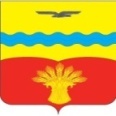 СТАРОНИКОЛЬСКИЙ  ВЕСТНИК 13 ноября   2023 года№ 3 (3)Издается с 21 июня 2023 года«Бесплатно»№п/пФамилия, имя, отчествоДата рожденияМесто жительствоСерия и номер паспорта (документа, его заменяющего)ЗАПРОТИВПодпись участника опроса (1)1.2.№ п/пФамилия, имя, отчествоДата рожденияМесто жительствоСерия и номер паспорта (документа, его заменяющего)ЗАПРОТИВПодпись участника опроса (1)1.2.Приложениек решению Совета депутатов муниципального образования Староникольский сельсоветна 2023 г и на плановый период 2024 и 2025 годов  (в редакции решения Совета депутатов    муниципального образования Староникольский сельсовет        от 10.11.2023г. № 28/1)Бюджет муниципального образования Староникольский сельсовет Красногвардейского района Оренбургской области на 2023 год и плановый период 2024 и 2025 годовБюджет муниципального образования Староникольский сельсовет Красногвардейского района Оренбургской области на 2023 год и плановый период 2024 и 2025 годов1. Статью 1 изложить в следующей редакции: Утвердить основные характеристики  бюджета  муниципального образования  Староникольский сельсовет (далее -  бюджет поселения ) на 2023 год и плановый период 2024 и 2025 годов:1) прогнозируемый общий объем доходов бюджета поселения на 2023 год – в сумме 4289,4 тыс. рублей; на 2024 год - в сумме 2332,9 тыс. рублей; на 2025 год - в сумме 2466,0 тыс. рублей.2) общий объем расходов бюджета  поселения на 2023 год– в сумме  4289,4 тыс. рублей, на 2024 год - в сумме 2332,9 тыс. рублей; на 2025 год - в сумме 2466,0 тыс. рублей. В том числе условно утвержденные расходы на 2024 год 55,0 тыс. руб., на 2025 год 116,4 тыс.рублей.3)  прогнозируемый дефицит бюджета поселения на 2023 год  -  в сумме 0,0 тыс. рублей; на 2024 год - в сумме 0,0 тыс. рублей; на 2025 год - в сумм 0,0 тыс. рублей.4) верхний предел муниципального внутреннего долга муниципального образования Староникольский сельсовет Красногвардейского района Оренбургской области на 1 января 2024 года – в сумме 0,0 тыс.  рублей, в том числе верхний предел долга по муниципальным гарантиям – в сумме   0,0 тыс.  рублей, на 1 января 2025 года - в сумме 0,0 тыс. рублей, в том числе верхний предел долга по муниципальным гарантиям - в сумме 0,0 тыс. рублей, на 1 января 2026 года - в сумме 0,0 тыс. рублей, в том числе верхний предел долга по муниципальным гарантиям – в сумме   0,0 тыс. рублей.2. Приложения № 1-6 изложить в новой редакцииПриложение  1Приложение  1Приложение  1Приложение  1Приложение  1к бюджету муниципального образования к бюджету муниципального образования к бюджету муниципального образования к бюджету муниципального образования к бюджету муниципального образования Староникольский сельсовет Староникольский сельсовет Староникольский сельсовет Староникольский сельсовет Староникольский сельсовет на 2023 год  и плановый период на 2023 год  и плановый период на 2023 год  и плановый период на 2023 год  и плановый период на 2023 год  и плановый период 2024 и 2025 годов2024 и 2025 годов2024 и 2025 годов2024 и 2025 годов2024 и 2025 годов (в редакции решения Совета депутатов  (в редакции решения Совета депутатов  (в редакции решения Совета депутатов  (в редакции решения Совета депутатов  (в редакции решения Совета депутатов  (в редакции решения Совета депутатов  (в редакции решения Совета депутатов  (в редакции решения Совета депутатов  (в редакции решения Совета депутатов  (в редакции решения Совета депутатов    муниципального образования Староникольский сельсовет         муниципального образования Староникольский сельсовет         муниципального образования Староникольский сельсовет         муниципального образования Староникольский сельсовет         муниципального образования Староникольский сельсовет      от 10.11.2023г. № 28/1)от 10.11.2023г. № 28/1)от 10.11.2023г. № 28/1)от 10.11.2023г. № 28/1)от 10.11.2023г. № 28/1)Источники внутреннего финансирования  дефицита бюджета Источники внутреннего финансирования  дефицита бюджета Источники внутреннего финансирования  дефицита бюджета Источники внутреннего финансирования  дефицита бюджета Источники внутреннего финансирования  дефицита бюджета поселенияпоселенияпоселенияпоселенияпоселения на 2023 год  и плановый период 2024 и 2025 годов на 2023 год  и плановый период 2024 и 2025 годов на 2023 год  и плановый период 2024 и 2025 годов на 2023 год  и плановый период 2024 и 2025 годов на 2023 год  и плановый период 2024 и 2025 годов                                                        (тыс. рублей)                                                        (тыс. рублей)                                                        (тыс. рублей)                                                        (тыс. рублей)                                                        (тыс. рублей)Наименование показателяКод источников финансирования по бюджетной классификацииСумма       2023 годСумма 2024 годСумма 2025 год12345ИСТОЧНИКИ ВНУТРЕННЕГО ФИНАНСИРОВАНИЯ ДЕФИЦИТОВ БЮДЖЕТОВ01 00 00 00 00 0000 0000,00,00,0Изменение остатков средств на счетах по учету средств бюджета01 05 00 00 00 0000 0000,00,00,0Увеличение остатков средств бюджетов01 05 00 00 00 0000 500-4289,4-2332,9-2466,0Увеличение прочих остатков средств бюджетов01 05 02 00 00 0000 500-4289,4-2332,9-2466,0Увеличение прочих остатков денежных средств бюджетов01 05 02 01 00 0000 510-4289,4-2332,9-2466,0Увеличение прочих остатков денежных средств бюджетов  сельских поселений01 05 02 01 10 0000 510-4289,4-2332,9-2466,0Уменьшение остатков средств бюджетов01 05 00 00 00 0000 6004289,42332,92466,0Уменьшение прочих остатков средств бюджетов01 05 02 00 00 0000 6004289,42332,92466,0Уменьшение прочих остатков денежных средств бюджетов01 05 02 01 00 0000 6104289,42332,92466,0Уменьшение прочих остатков денежных средств бюджетов сельских поселений01 05 02 01 10 0000 6104289,42332,92466,0Всего источников финансирования дефицитов бюджетов0,00,00,0Приложение 2Приложение 2Приложение 2Приложение 2Приложение 2к бюджету муниципального образованияк бюджету муниципального образованияк бюджету муниципального образованияк бюджету муниципального образованияк бюджету муниципального образованияСтароникольский  сельсовет на 2023 год  Староникольский  сельсовет на 2023 год  Староникольский  сельсовет на 2023 год  Староникольский  сельсовет на 2023 год  Староникольский  сельсовет на 2023 год  и плановый период 2024 и 2025 годови плановый период 2024 и 2025 годови плановый период 2024 и 2025 годови плановый период 2024 и 2025 годови плановый период 2024 и 2025 годов (в редакции решения Совета депутатов  (в редакции решения Совета депутатов  (в редакции решения Совета депутатов  (в редакции решения Совета депутатов  (в редакции решения Совета депутатов    муниципального образования Староникольский сельсовет         муниципального образования Староникольский сельсовет         муниципального образования Староникольский сельсовет         муниципального образования Староникольский сельсовет         муниципального образования Староникольский сельсовет      от 10.11.2023г. № 28/1)от 10.11.2023г. № 28/1)от 10.11.2023г. № 28/1)от 10.11.2023г. № 28/1)от 10.11.2023г. № 28/1)Поступление доходов в бюджет поселения по кодам видов доходов,Поступление доходов в бюджет поселения по кодам видов доходов,Поступление доходов в бюджет поселения по кодам видов доходов,Поступление доходов в бюджет поселения по кодам видов доходов,Поступление доходов в бюджет поселения по кодам видов доходов, подвидов доходов на 2023 год и плановый период 2024 и 2025 годов  подвидов доходов на 2023 год и плановый период 2024 и 2025 годов  подвидов доходов на 2023 год и плановый период 2024 и 2025 годов  подвидов доходов на 2023 год и плановый период 2024 и 2025 годов  подвидов доходов на 2023 год и плановый период 2024 и 2025 годов  (тысяч рублей) (тысяч рублей) (тысяч рублей) (тысяч рублей) (тысяч рублей)Код бюджетной классификации Российской федерацииНаименование кода дохода бюджетаКод бюджетной классификации Российской федерацииНаименование кода дохода бюджета202320242025Код бюджетной классификации Российской федерацииНаименование кода дохода бюджетагодгодгод123451 00 00000 00 0000 000Налоговые и неналоговые доходы1148,7828,8838,61 01 00000 00 0000 000Налоги на прибыль, доходы106,5101,0107,01 01 02000 01 0000 110Налог на доходы физических лиц106,5101,0107,01 01 02010 01 0000 110Налог на доходы физических лиц с доходов, источником которых является налоговый агент, за исключением доходов, в отношении которых исчисление и уплата налога осуществляются в соответствии со статьями 227, 2271 и 228 Налогового кодекса Российской Федерации96,0101,0107,01 01 02130 01 0000 110 Налог на доходы физических лиц в отношении доходов от долевого участия в организации, полученных в виде дивидендов (в части суммы налога, не превышающей 650 000 рублей) 10,50,00,01 03 00000 00 0000 000Налоги на товары (работы, услуги), реализуемые на территории Российской Федерации282,9297,5311,41 03 02000 01 0000 110Акцизы по подакцизным товарам (продукции), производимым на территории Российской Федерации282,9297,5311,41 03 02230 01 0000 110Доходы от уплаты акцизов на дизельное топливо, подлежащие распределению между бюджетами субъектов Российской Федерации и местными бюджетами с учетом установленных дифференцированных нормативов отчислений в местные бюджеты 134,0141,9148,91 03 02231 01 0000 110Доходы от уплаты акцизов на дизельное топливо, подлежащие распределению между бюджетами субъектов Российской Федерации и местными бюджетами с учетом установленных дифференцированных нормативов отчислений в местные бюджеты (по нормативам установленным Федеральным законом о федеральном бюджете в целях формирования дорожных фондов субъектов Российской Федерации)134,0141,9148,91 03 02240 01 0000 110Доходы от уплаты акцизов на моторные масла для дизельных и (или) карбюраторных (инжекторных) двигателей, подлежащие распределению между бюджетами субъектов Российской Федерации и местными бюджетами с учетом установленных дифференцированных нормативов отчислений в местные бюджеты 0,91,01,01 03 02241 01 0000 110Доходы от уплаты акцизов на моторные масла для дизельных и (или) карбюраторных (инжекторных) двигателей, подлежащие распределению между бюджетами субъектов Российской Федерации и местными бюджетами с учетом установленных дифференцированных нормативов отчислений в местные бюджеты (по нормативам установленным Федеральным законом о федеральном бюджете в целях формирования дорожных фондов субъектов Российской Федерации)0,91,01,01 03 02250 01 0000 110Доходы от уплаты акцизов на автомобильный бензин, подлежащие распределению между бюджетами субъектов Российской Федерации и местными бюджетами с учетом установленных дифференцированных нормативов отчислений в местные бюджеты 165,7173,2179,81 03 02251 01 0000 110Доходы от уплаты акцизов на автомобильный бензин, подлежащие распределению между бюджетами субъектов Российской Федерации и местными бюджетами с учетом установленных дифференцированных нормативов отчислений в местные бюджеты (по нормативам установленным Федеральным законом о федеральном бюджете в целях формирования дорожных фондов субъектов Российской Федерации)165,7173,2179,81 03 02260 01 0000 110Доходы от уплаты акцизов на прямогонный бензин, подлежащие распределению между бюджетами субъектов Российской Федерации и местными бюджетами с учетом установленных дифференцированных нормативов отчислений в местные бюджеты -17,7 -18,6-18,31 03 02261 01 0000 110Доходы от уплаты акцизов на прямогонный бензин, подлежащие распределению между бюджетами субъектов Российской Федерации и местными бюджетами с учетом установленных дифференцированных нормативов отчислений в местные бюджеты (по нормативам установленным Федеральным законом о федеральном бюджете в целях формирования дорожных фондов субъектов Российской Федерации)-17,7 -18,6-18,31 05 00000 00 0000 000Налоги на совокупный доход141,0145,0151,01 05 03000 01 0000 110Единый сельскохозяйственный налог141,0145,0151,01 05 03010 01 0000 110Единый сельскохозяйственный налог141,0145,0151,01 06 00000 00 0000 000Налоги на имущество244,9244,9244,91 06 01000 00 0000 110Налог на имущество физических лиц4,04,04,01 06 01030 10 0000 110Налог на имущество физических лиц, взимаемый по ставкам, применяемым к объектам налогообложения, расположенным в границах сельских поселений4,04,04,01 06 06000 00 0000 110Земельный налог240,9240,9240,91 06 06030 00 0000 110Земельный налог с организаций109,2109,2109,21 06 06033 10 0000 110Земельный налог с организаций, обладающих земельным участком, расположенным в границах сельских  поселений109,2109,2109,21 06 06040 00 0000 110Земельный налог с физических лиц131,7131,7131,71 06 06043 10 0000 110Земельный налог с физических лиц, обладающих земельным участком, расположенным в границах сельских поселений131,7131,7131,71 08 00000 00 0000 000Государственная пошлина1,21,21,21 08 04000 01 0000 110Государственная пошлина за совершение нотариальных действий (за исключением действий, совершаемых консульскими учреждениями Российской Федерации)1,21,21,21 08 04020 01 0000 110Государственная пошлина за совершение нотариальных действий должностными лицами органов местного самоуправления, уполномоченными в соответствии с законодательными актами Российской Федерации на совершение нотариальных действий1,21,21,21 11 00000 00 0000 000Доходы от использования имущества, находящегося в государственной и муниципальной собственности 70,839,123,01 11 05000 00 0000 120Доходы, получаемые в виде арендной либо иной платы за передачу в возмездное пользование государственного и муниципального имущества (за исключением имущества бюджетных и автономных учреждений, а также имущества государственных и муниципальных унитарных предприятий, в том числе казенных)70,839,123,01 11 05020 00 0000 120Доходы, получаемые в виде арендной платы за земли после разграничения государственной собственности на землю, а также средства от продажи права на заключение договоров аренды указанных земельных участков (за исключением земельных участков бюджетных и автономных учреждений)55,824,18,01 11 05025 10 0000 120Доходы, получаемые в виде арендной платы, а также средства от продажи права на заключение договоров аренды за земли, находящиеся в собственности сельских поселений (за исключением земельных участков муниципальных бюджетных и автономных учреждений)55,824,18,01 11 05030 00 0000 120Доходы от сдачи в аренду имущества, находящегося в оперативном управлении органов государственной власти, органов местного самоуправления, органов управления государственными внебюджетными фондами и созданных ими учреждений (за исключением имущества бюджетных и автономных учреждений)15,015,015,01 11 05035 10 0000 120Доходы от сдачи в аренду имущества, находящегося в оперативном управлении органов управления сельских поселений и созданных ими учреждений (за исключением имущества муниципальных бюджетных и автономных учреждений)15,015,015,01 13 00000 00 0000 130Доходы от  оказания платных услуг  и компенсации затрат государства37,30,00,01 13 02000 00 0000 130Доходы от компенсации затрат государства37,30,00,01 13 02990 00 0000 130Прочие доходы от компенсации затрат государства37,30,00,01 13 02995 10 0000 130Прочие доходы от компенсации затрат бюджетов сельских поселений37,30,00,01 16 00000 00 0000 000Штрафы, санкции, возмещение ущерба0,10,10,11 16 02000 02 0000 140Административные штрафы, установленные законами субъектов Российской Федерации об административных правонарушениях0,10,10,11 16 02020 02 0000 140Административные штрафы, установленные законами субъектов Российской Федерации об административных правонарушениях, за нарушение муниципальных правовых актов0,10,10,11 17 00000 00 0000 000Прочие неналоговые доходы264,00,00,01 17 15000 00 0000 150Инициативные платежи264,00,00,01 17 15030 10 0202 150Инициативные платежи, зачисляемые в бюджет сельских поселений "Обустройство игровой площадки"264,00,00,02 00 00000 00 0000 000Безвозмездные поступления3140,71504,11627,42 02 00000 00 0000 000Безвозмездные поступления от других бюджетов бюджетной системы Российской Федерации3140,71504,11627,42 02 10000 00 0000 150Дотации бюджетам бюджетной системы Российской Федерации1692,21369,61488,02 02 15001  00 0000 150Дотации на выравнивание бюджетной обеспеченности1367,31369,31485,62 02 15001 10 0000 150Дотации бюджетам сельских поселений на выравнивание бюджетной обеспеченности  из бюджета субъекта Российской Федерации1367,31369,31485,62 02 16001 00 0000 150Дотации на выравнивание бюджетной обеспеченности из бюджетов муниципальных районов, городских округов с внутригородским делением0,00,32,42 02 16001 10 0000 150Дотации бюджетам сельских поселений на выравнивание бюджетной обеспеченности из бюджетов муниципальных районов0,00,32,42 02 19999 00 0000 150Прочие дотации324,90,00,02 02 19999 10 0000 150Прочие дотации бюджетам сельских послений324,90,00,02 02 20000 00 0000 150Субсидии бюджетам бюджетной системы Российской Федерации (межбюджетные субсидии)1320,00,00,02 02 29999 00 0000 150Прочие субсидии 1320,00,00,02 02 29999 10 0000 150Прочие субсидии бюджетам сельских поселений1320,00,00,02 02 30000 00 0000 150Субвенции бюджетам бюджетной системы Российской Федерации128,5134,5139,42 02 35118 00 0000 150Субвенции бюджетам на осуществление первичного воинского учета органами местного самоуправления поселений, муниципальных и городских округов128,5134,5139,42 02 35118 10 0000 150Субвенции бюджетам сельских поселений на осуществление первичного воинского учета органами местного самоуправления поселений, муниципальных и городских округов128,5134,5139,4ИТОГО ДОХОДОВ:4289,42332,92466,0Приложение № 3Приложение № 3Приложение № 3Приложение № 3Приложение № 3Приложение № 3                                                                                                        к бюджету муниципального образования                                                                                                                                                                                                   к бюджету муниципального образования                                                                                                                                                                                                   к бюджету муниципального образования                                                                                                                                                                                                   к бюджету муниципального образования                                                                                                                                                                                                   к бюджету муниципального образования                                                                                                                                                                                                   к бюджету муниципального образования                                                                                           Староникольский сельсовет на 2023 годСтароникольский сельсовет на 2023 годСтароникольский сельсовет на 2023 годСтароникольский сельсовет на 2023 годСтароникольский сельсовет на 2023 годСтароникольский сельсовет на 2023 год и  плановый период 2024  и 2025 годов и  плановый период 2024  и 2025 годов и  плановый период 2024  и 2025 годов и  плановый период 2024  и 2025 годов и  плановый период 2024  и 2025 годов и  плановый период 2024  и 2025 годов (в редакции решения Совета депутатов  (в редакции решения Совета депутатов  (в редакции решения Совета депутатов  (в редакции решения Совета депутатов  (в редакции решения Совета депутатов  (в редакции решения Совета депутатов муниципального образования Староникольский сельсовет           муниципального образования Староникольский сельсовет           муниципального образования Староникольский сельсовет           муниципального образования Староникольский сельсовет           муниципального образования Староникольский сельсовет           муниципального образования Староникольский сельсовет           от 10.11.2023г. № 28/1)от 10.11.2023г. № 28/1)от 10.11.2023г. № 28/1)от 10.11.2023г. № 28/1)от 10.11.2023г. № 28/1)от 10.11.2023г. № 28/1)Распределение   бюджетных ассигнований бюджета поселения по разделам и подразделам классификации расходов бюджета поселения на 2023 год  и плановый период 2024 и 2025 годов Распределение   бюджетных ассигнований бюджета поселения по разделам и подразделам классификации расходов бюджета поселения на 2023 год  и плановый период 2024 и 2025 годов Распределение   бюджетных ассигнований бюджета поселения по разделам и подразделам классификации расходов бюджета поселения на 2023 год  и плановый период 2024 и 2025 годов Распределение   бюджетных ассигнований бюджета поселения по разделам и подразделам классификации расходов бюджета поселения на 2023 год  и плановый период 2024 и 2025 годов Распределение   бюджетных ассигнований бюджета поселения по разделам и подразделам классификации расходов бюджета поселения на 2023 год  и плановый период 2024 и 2025 годов Распределение   бюджетных ассигнований бюджета поселения по разделам и подразделам классификации расходов бюджета поселения на 2023 год  и плановый период 2024 и 2025 годов Распределение   бюджетных ассигнований бюджета поселения по разделам и подразделам классификации расходов бюджета поселения на 2023 год  и плановый период 2024 и 2025 годов Распределение   бюджетных ассигнований бюджета поселения по разделам и подразделам классификации расходов бюджета поселения на 2023 год  и плановый период 2024 и 2025 годов Распределение   бюджетных ассигнований бюджета поселения по разделам и подразделам классификации расходов бюджета поселения на 2023 год  и плановый период 2024 и 2025 годов Распределение   бюджетных ассигнований бюджета поселения по разделам и подразделам классификации расходов бюджета поселения на 2023 год  и плановый период 2024 и 2025 годов Распределение   бюджетных ассигнований бюджета поселения по разделам и подразделам классификации расходов бюджета поселения на 2023 год  и плановый период 2024 и 2025 годов Распределение   бюджетных ассигнований бюджета поселения по разделам и подразделам классификации расходов бюджета поселения на 2023 год  и плановый период 2024 и 2025 годов Распределение   бюджетных ассигнований бюджета поселения по разделам и подразделам классификации расходов бюджета поселения на 2023 год  и плановый период 2024 и 2025 годов Распределение   бюджетных ассигнований бюджета поселения по разделам и подразделам классификации расходов бюджета поселения на 2023 год  и плановый период 2024 и 2025 годов Распределение   бюджетных ассигнований бюджета поселения по разделам и подразделам классификации расходов бюджета поселения на 2023 год  и плановый период 2024 и 2025 годов Распределение   бюджетных ассигнований бюджета поселения по разделам и подразделам классификации расходов бюджета поселения на 2023 год  и плановый период 2024 и 2025 годов Распределение   бюджетных ассигнований бюджета поселения по разделам и подразделам классификации расходов бюджета поселения на 2023 год  и плановый период 2024 и 2025 годов Распределение   бюджетных ассигнований бюджета поселения по разделам и подразделам классификации расходов бюджета поселения на 2023 год  и плановый период 2024 и 2025 годов  ( тыс. рублей) ( тыс. рублей)Наименование разделов и подразделовРзПр2023г2024г2025гНаименование разделов и подразделовРзПр2023г2024г2025г123450Общегосударственные вопросы0100967,9983,1983,1Функционирование высшего должностного лица субъекта Российской Федерации и муниципального образования0102493,3480,8480,8Функционирование Правительства Российской Федерации, высших исполнительных органов государственной власти субъектов Российской Федерации, местных администраций0104474,6502,3502,3Национальная оборона0200128,5134,5139,4Мобилизационная и вневойсковая  подготовка0203128,5134,5139,4Национальная безопасность и правоохранительная деятельность03001,21,21,2Другие вопросы в области  национальной безопасности  и правоохранительной деятельности03141,21,21,2Национальная экономика0400361,6312,4326,3Дорожное хозяйство (дорожные фонды)0409282,9297,5311,4Другие вопросы в области национальной экономики041278,714,914,9Жилищно-коммунальное хозяйство05002028,189,989,9Коммунальное хозяйство050257,365,065,0Благоустройство05031970,824,924,9Культура, кинематография0800420,3375,0427,9Культура0801420,3375,0427,9Межбюджетные трансферты общего характера бюджетам бюджетной системы Российской Федерации1400381,8381,8381,8Прочие межбюджетные трансферты общего характера1403381,8381,8381,8Условно утвержденные расходы99000,055,0116,4ИТОГО   РАСХОДОВ4289,42332,92466,0                                                                                                                                                 Приложение № 4                                                                                                                                                 Приложение № 4                                                                                                                                                 Приложение № 4                                                                                                                                                 Приложение № 4                                                                                                                                                 Приложение № 4                                                                                                                                                 Приложение № 4                                                                                                                                                 Приложение № 4                                                                                                                                                 Приложение № 4                                                                                                                                                 Приложение № 4к бюджету муниципального образования к бюджету муниципального образования к бюджету муниципального образования к бюджету муниципального образования к бюджету муниципального образования к бюджету муниципального образования к бюджету муниципального образования к бюджету муниципального образования к бюджету муниципального образования  Староникольский сельсовет на 2023 год Староникольский сельсовет на 2023 год Староникольский сельсовет на 2023 год Староникольский сельсовет на 2023 год Староникольский сельсовет на 2023 год Староникольский сельсовет на 2023 год Староникольский сельсовет на 2023 год Староникольский сельсовет на 2023 год Староникольский сельсовет на 2023 год                                                                                                                 и  плановый период 2024 и 2025 годов                                                                                                                 и  плановый период 2024 и 2025 годов                                                                                                                 и  плановый период 2024 и 2025 годов                                                                                                                 и  плановый период 2024 и 2025 годов                                                                                                                 и  плановый период 2024 и 2025 годов                                                                                                                 и  плановый период 2024 и 2025 годов                                                                                                                 и  плановый период 2024 и 2025 годов                                                                                                                 и  плановый период 2024 и 2025 годов                                                                                                                 и  плановый период 2024 и 2025 годов (в редакции решения Совета депутатов  (в редакции решения Совета депутатов  (в редакции решения Совета депутатов  (в редакции решения Совета депутатов  (в редакции решения Совета депутатов  (в редакции решения Совета депутатов  (в редакции решения Совета депутатов  (в редакции решения Совета депутатов  (в редакции решения Совета депутатов    муниципального образования Староникольский сельсовет         муниципального образования Староникольский сельсовет         муниципального образования Староникольский сельсовет         муниципального образования Староникольский сельсовет         муниципального образования Староникольский сельсовет         муниципального образования Староникольский сельсовет         муниципального образования Староникольский сельсовет         муниципального образования Староникольский сельсовет         муниципального образования Староникольский сельсовет      от 10.11.2023г. № 28/1)от 10.11.2023г. № 28/1)от 10.11.2023г. № 28/1)от 10.11.2023г. № 28/1)от 10.11.2023г. № 28/1)от 10.11.2023г. № 28/1)от 10.11.2023г. № 28/1)от 10.11.2023г. № 28/1)от 10.11.2023г. № 28/1)Ведомственная структура расходов  бюджета поселения на 2023 год  и  плановый период 2024 и 2025 годовВедомственная структура расходов  бюджета поселения на 2023 год  и  плановый период 2024 и 2025 годовВедомственная структура расходов  бюджета поселения на 2023 год  и  плановый период 2024 и 2025 годовВедомственная структура расходов  бюджета поселения на 2023 год  и  плановый период 2024 и 2025 годовВедомственная структура расходов  бюджета поселения на 2023 год  и  плановый период 2024 и 2025 годовВедомственная структура расходов  бюджета поселения на 2023 год  и  плановый период 2024 и 2025 годовВедомственная структура расходов  бюджета поселения на 2023 год  и  плановый период 2024 и 2025 годовВедомственная структура расходов  бюджета поселения на 2023 год  и  плановый период 2024 и 2025 годовВедомственная структура расходов  бюджета поселения на 2023 год  и  плановый период 2024 и 2025 годовВедомственная структура расходов  бюджета поселения на 2023 год  и  плановый период 2024 и 2025 годовВедомственная структура расходов  бюджета поселения на 2023 год  и  плановый период 2024 и 2025 годовВедомственная структура расходов  бюджета поселения на 2023 год  и  плановый период 2024 и 2025 годовВедомственная структура расходов  бюджета поселения на 2023 год  и  плановый период 2024 и 2025 годовВедомственная структура расходов  бюджета поселения на 2023 год  и  плановый период 2024 и 2025 годовВедомственная структура расходов  бюджета поселения на 2023 год  и  плановый период 2024 и 2025 годовВедомственная структура расходов  бюджета поселения на 2023 год  и  плановый период 2024 и 2025 годовВедомственная структура расходов  бюджета поселения на 2023 год  и  плановый период 2024 и 2025 годовВедомственная структура расходов  бюджета поселения на 2023 год  и  плановый период 2024 и 2025 годов       (тысяч рублей)       (тысяч рублей)       (тысяч рублей)       (тысяч рублей)       (тысяч рублей)       (тысяч рублей)       (тысяч рублей)       (тысяч рублей)       (тысяч рублей)НаименованиеВедРзПрЦСРВРСуммаСуммаСуммаНаименованиеВедРзПрЦСРВР202320242025123456789Администрация Староникольского сельсовета1164289,42332,92466,0Общегосударственные вопросы11601967,9983,1983,1Функционирование высшего должностного лица субъекта Российской Федерации и муниципального образования1160102493,3480,8480,8Муниципальная программа «Устойчивое развитие территории муниципального образования Староникольский сельсовет Красногвардейского района Оренбургской области»116010231.0.00.00000493,3480,8480,8Комплексы процессных мероприятий116010231.4.00.00000493,3480,8480,8Комплексы процессных мероприятий "Обеспечение реализации муниципальной программы «Устойчивое развитие территории муниципального образования»116010231.4.01.00000493,3480,8480,8Глава муниципального образования116010231.4.01.10010493,3480,8480,8Расходы на выплаты персоналу государственных (муниципальных) органов116010231.4.01.10010120493,3480,8480,8Функционирование Правительства Российской Федерации, высших исполнительных органов государственной власти субъектов Российской Федерации, местных администраций1160104474,6502,3502,3Муниципальная программа «Устойчивое развитие территории муниципального образования Староникольский сельсовет Красногвардейского района Оренбургской области»116010431.0.00.00000474,6502,3502,3Комплексы процессных мероприятий116010431.4.00.00000474,6502,3502,3Комплексы процессных мероприятий "Обеспечение реализации муниципальной программы «Устойчивое развитие территории муниципального образования»116010431.4.01.00000474,6502,3502,3Центральный аппарат116010431.4.01.10020474,6502,3502,3Расходы на выплаты персоналу государственных (муниципальных) органов116010431.4.01.10020120370,4365,2365,2Иные закупки товаров, работ и услуг для обеспечения государственных (муниципальных) нужд116010431.4.01.10020240103,6136,5136,5Уплата налогов, сборов и иных платежей116010431.4.01.100208500,60,60,6Национальная оборона11602128,5134,5139,4Мобилизационная и вневойсковая подготовка1160203128,5134,5139,4Муниципальная программа «Устойчивое развитие территории муниципального образования Староникольский сельсовет Красногвардейского района Оренбургской области»116020331.0.00.00000128,5134,5139,4Комплексы процессных мероприятий116020331.4.00.00000128,5134,5139,4Комплексы процессных мероприятий "Обеспечение реализации муниципальной программы «Устойчивое развитие территории муниципального образования»116020331.4.01.00000128,5134,5139,4Субвенции на осуществление первичного воинского учета органами местного самоуправления поселений, муниципальных и городских округов116020331.4.01.51180128,5134,5139,4Расходы на выплаты персоналу государственных (муниципальных) органов116020331.4.01.51180120127,0127,0127,0Иные закупки товаров, работ и услуг для обеспечения государственных (муниципальных) нужд116020331.4.01.511802401,57,512,4Национальная безопасность и правоохранительная деятельность116031,21,21,2Другие вопросы в области национальной безопасности и правоохранительной деятельности11603141,21,21,2Муниципальная программа «Устойчивое развитие территории муниципального образования Староникольский сельсовет Красногвардейского района Оренбургской области»116031431.0.00.000001,21,21,2Комплексы процессных мероприятий116031431.4.00.000001,21,21,2Комплексы процессных мероприятий "Обеспечение безопасности жизнедеятельности населения в муниципальном образовании»116031431.4.03.000001,21,21,2Прочие мероприятия в области национальной безопасности и правоохранительной деятельности116031431.4.03.600901,21,21,2Иные закупки товаров, работ и услуг для обеспечения государственных (муниципальных) нужд116031431.4.03.600902401,21,21,2Национальная экономика11604361,6312,4326,3Дорожное хозяйство (дорожные фонды)1160409282,9297,5311,4Муниципальная программа «Комплексное развитие транспортной инфраструктуры муниципального образования Староникольский сельсовет Красногвардейского района Оренбургской области»116040932.0.00.00000282,9297,5311,4Комплексы процессных мероприятий116040932.4.00.00000282,9297,5311,4Комплексы процессных мероприятий  "Содержание и ремонт автомобильных дорог общего пользования местного значения в муниципальном образовании"116040932.4.01.00000282,9297,5311,4Капитальный ремонт и ремонт автомобильных дорог общего пользования населенных пунктов116040932.4.01.601000,0100,0100,0Иные закупки товаров, работ и услуг для обеспечения государственных (муниципальных) нужд116040932.4.01.601002400,0100,0100,0Содержание автомобильных дорог и инженерных сооружений на них в границах поселений116040932.4.01.60110282,9197,5211,4Иные закупки товаров, работ и услуг для обеспечения государственных (муниципальных) нужд116040932.4.01.60110240282,9197,5211,4Другие вопросы в области национальной экономики116041278,714,914,9Муниципальная программа «Устойчивое развитие территории муниципального образования Староникольский сельсовет Красногвардейского района Оренбургской области»116041231.0.00.0000078,714,914,9Комплексы процессных мероприятий116041231.4.00.0000078,714,914,9Комплексы процессных мероприятий "Управление муниципальным имуществом, мероприятия по землеустройству и землепользованию в муниципальном образовании"116041231.4.02.0000078,714,914,9Оценка земельных участков, комплекс кадастровых работ по подготовке документов для постановки на государственный кадастровый учет земельных участков недвижимого имущества116041231.4.02.6028063,90,10,1Иные закупки товаров, работ и услуг для обеспечения государственных (муниципальных) нужд116041231.4.02.6028024063,90,10,1Межбюджетные трансферты бюджетам муниципальных районов из бюджетов поселений на осуществление части полномочий по решению вопросов местного значения в соответствии с заключенными соглашениями (осуществление муниципального земельного контроля)116041231.4.02.6107013,813,813,8Иные межбюджетные трансферты116041231.4.02.6107054013,813,813,8Межбюджетные трансферты бюджетам муниципальных районов на осуществление части полномочий администрации поселения по развитию системы градорегулирования в муниципальном образовании116041231.4.02.610801,01,01,0Иные межбюджетные трансферты116041231.4.02.610805401,01,01,0Жилищно-коммунальное хозяйство116052028,189,989,9Коммунальное хозяйство116050257,365,065,0Муниципальная программа «Комплексное развитие жилищно-коммунальной инфраструктуры и повышение уровня благоустройства на территории муниципального образования Староникольский  сельсовет Красногвардейского района Оренбургской области»116050233.0.00.0000057,365,065,0Комплексы процессных мероприятий116050233.4.00.0000057,365,065,0Комплексы процессных мероприятий "Мероприятия в сфере жилищно-коммунальной инфраструктуры и повышение уровня благоустройства на территории муниципального образования"116050233.4.01.0000057,365,065,0Содержание объектов коммунальной инфраструктуры116050233.4.01.6016057,365,065,0Иные закупки товаров, работ и услуг для обеспечения государственных (муниципальных) нужд116050233.4.01.6016024057,365,065,0Благоустройство11605031970,824,924,9Муниципальная программа «Комплексное развитие жилищно-коммунальной инфраструктуры и повышение уровня благоустройства на территории муниципального образования Староникольский сельсовет Красногвардейского района Оренбургской области»116050333.0.00.000001970,824,924,9Комплексы процессных мероприятий116050333.4.00.00000116,424,924,9Комплексы процессных мероприятий "Мероприятия в сфере жилищно-коммунальной инфраструктуры и повышения уровня благоустройства на территории муниципального образования"116050333.4.01.00000116,424,924,9Озеленение116050333.4.01.60180100,00,00,0Иные закупки товаров, работ и услуг для обеспечения государственных (муниципальных) нужд116050333.4.01.60180240100,00,00,0Прочие мероприятия по благоустройству городских округов и поселений116050333.4.01.6020016,424,924,9Иные закупки товаров, работ и услуг для обеспечения государственных (муниципальных) нужд116050333.4.01.6020024016,424,924,9Приоритетные проекты Оренбургской области116050333.5.00.000001854,40,00,0Приоритетный проект "Вовлечение жителей Оренбургской области в процесс выбора и реализации проектов развития общественной инфраструктуры, основанных на местных инициативах"116050333.5.П5.000001854,40,00,0Реализация инициативных проектов (Обустройство игровой площадки)116050333.5.П5.S14021466,70,00,0Иные закупки товаров, работ и услуг для обеспечения государственных (муниципальных) нужд116050333.5.П5.S14022401466,70,00,0Реализация инициативных проектов (Обустройство игровой площадки)116050333.5.П5.И1402387,70,00,0Иные закупки товаров, работ и услуг для обеспечения государственных (муниципальных) нужд116050333.5.П5.И1402240387,70,00,0Культура, кинематография11608420,3375,0427,9Культура1160801420,3375,0427,9Муниципальная программа «Устойчивое развитие территории муниципального образования Староникольский сельсовет Красногвардейского района Оренбургской области»116080131.0.00.00000420,3375,0427,9Комплексы процессных мероприятий116080131.4.00.00000420,3375,0427,9Комплексы процессных мероприятий "Развитие культуры в муниципальном образовании"116080131.4.04.00000420,3375,0427,9Мероприятия в сфере культуры и кинематографии116080131.4.04.602100,10,10,1Иные закупки товаров, работ и услуг для обеспечения государственных (муниципальных) нужд116080131.4.04.602102400,10,10,1Дома культуры и другие учреждения культуры (за исключением библиотек, музеев, театров, концертных и других организаций исполнительских искусств)116080131.4.04.60220145,3100,7153,6Иные закупки товаров, работ и услуг для обеспечения государственных (муниципальных) нужд116080131.4.04.60220240145,3100,7153,6Библиотеки116080131.4.04.602300,70,00,0Иные закупки товаров, работ и услуг для обеспечения государственных (муниципальных) нужд116080131.4.04.602302400,70,00,0Межбюджетные трансферты бюджетам муниципальных районов из бюджетов поселений на осуществление части полномочий по решению вопросов местного значения, в соответствии с заключенными соглашениями (услуги организации культуры)116080131.4.04.61020137,1137,1137,1Иные межбюджетные трансферты116080131.4.04.61020540137,1137,1137,1Межбюджетные трансферты бюджетам муниципальных районов из бюджетов поселений на осуществление части полномочий по решению вопросов местного значения в соответствии с заключенными соглашениями (библиотеки)116080131.4.04.61030137,1137,1137,1Иные межбюджетные трансферты116080131.4.04.61030540137,1137,1137,1Межбюджетные трансферты общего характера бюджетам бюджетной системы Российской Федерации11614381,8381,8381,8Прочие межбюджетные трансферты общего характера1161403381,8381,8381,8Муниципальная программа "Устойчивое развитие  территории муниципального образования Староникольский сельсовет Красногвардейского района Оренбурской области"116140331.0.00.00000381,8381,8381,8Комплексы процессных мероприятий116140331.4.00.00000381,8381,8381,8Комплексы процессных мероприятий "Обеспечение реализации муниципальной программы «Устойчивое развитие территории муниципального образования»116140331.4.01.00000381,8381,8381,8Межбюджетные трансферты бюджетам муниципальных районов из бюджетов поселений на осуществление части полномочий по решению вопросов местного значения в соответствии с заключенными соглашениями (внешний муниципальный финансовый контроль)116140331.4.01.610108,58,58,5Иные межбюджетные трансферты116140331.4.01.610105408,58,58,5Межбюджетные трансферты бюджетам муниципальных районов из бюджетов поселений на осуществление части полномочий по решению вопросов местного значения в соответствии с заключенными соглашениями (составление проекта бюджета поселения, исполнение бюджета поселения, осуществление контроля за его исполнением, составление отчета об исполнении бюджета поселения)116140331.4.01.61040373,1373,1373,1Иные межбюджетные трансферты116140331.4.01.61040540373,1373,1373,1Межбюджетные трансферты бюджетам муниципальных районов из бюджетов поселений на осуществление части полномочий по решению вопросов местного значения в соответствии с заключенными соглашениями (по формированию и обеспечению деятельности комиссии по соблюдению требований к служебному поведению муниципальных служащих и урегулированию конфликта интересов)116140331.4.01.610500,20,20,2Иные межбюджетные транферты116140331.4.01.610505400,20,20,2Условно утвержденные расходы1169955,0116,4Условно утвержденные расходы116999955,0116,4Условно утвержденные расходы116999999.0.00.0000055,0116,4Условно утвержденные расходы116999999.9.00.0000055,0116,4Условно утвержденные расходы116999999.9.00.0000099055,0116,4ИТОГО4289,42332,92466,0  Приложение № 5  Приложение № 5  Приложение № 5  Приложение № 5  Приложение № 5  Приложение № 5  Приложение № 5  Приложение № 5 к бюджету муниципального образования  к бюджету муниципального образования  к бюджету муниципального образования  к бюджету муниципального образования  к бюджету муниципального образования  к бюджету муниципального образования  к бюджету муниципального образования  к бюджету муниципального образования  Староникольский сельсовет на 2023 год Староникольский сельсовет на 2023 год Староникольский сельсовет на 2023 год Староникольский сельсовет на 2023 год Староникольский сельсовет на 2023 год Староникольский сельсовет на 2023 год Староникольский сельсовет на 2023 год Староникольский сельсовет на 2023 год и  плановый период 2024 и 2025 годов и  плановый период 2024 и 2025 годов и  плановый период 2024 и 2025 годов и  плановый период 2024 и 2025 годов и  плановый период 2024 и 2025 годов и  плановый период 2024 и 2025 годов и  плановый период 2024 и 2025 годов и  плановый период 2024 и 2025 годов (в редакции решения Совета депутатов  (в редакции решения Совета депутатов  (в редакции решения Совета депутатов  (в редакции решения Совета депутатов  (в редакции решения Совета депутатов  (в редакции решения Совета депутатов  (в редакции решения Совета депутатов  (в редакции решения Совета депутатов            муниципального образования Староникольский сельсовет                 муниципального образования Староникольский сельсовет                 муниципального образования Староникольский сельсовет                 муниципального образования Староникольский сельсовет                 муниципального образования Староникольский сельсовет                 муниципального образования Староникольский сельсовет                 муниципального образования Староникольский сельсовет                 муниципального образования Староникольский сельсовет      от 10.11.2023г. № 28/1)от 10.11.2023г. № 28/1)от 10.11.2023г. № 28/1)от 10.11.2023г. № 28/1)от 10.11.2023г. № 28/1)от 10.11.2023г. № 28/1)от 10.11.2023г. № 28/1)от 10.11.2023г. № 28/1)Распределение бюджетных ассигнований   бюджета поселения по разделам и подразделам, целевым статьям (муниципальным программам и непрограммным направлениям деятельности), группам и подгруппам видов расходов  классификации расходов на 2023 год и  плановый период 2024 и 2025 годов Распределение бюджетных ассигнований   бюджета поселения по разделам и подразделам, целевым статьям (муниципальным программам и непрограммным направлениям деятельности), группам и подгруппам видов расходов  классификации расходов на 2023 год и  плановый период 2024 и 2025 годов Распределение бюджетных ассигнований   бюджета поселения по разделам и подразделам, целевым статьям (муниципальным программам и непрограммным направлениям деятельности), группам и подгруппам видов расходов  классификации расходов на 2023 год и  плановый период 2024 и 2025 годов Распределение бюджетных ассигнований   бюджета поселения по разделам и подразделам, целевым статьям (муниципальным программам и непрограммным направлениям деятельности), группам и подгруппам видов расходов  классификации расходов на 2023 год и  плановый период 2024 и 2025 годов Распределение бюджетных ассигнований   бюджета поселения по разделам и подразделам, целевым статьям (муниципальным программам и непрограммным направлениям деятельности), группам и подгруппам видов расходов  классификации расходов на 2023 год и  плановый период 2024 и 2025 годов Распределение бюджетных ассигнований   бюджета поселения по разделам и подразделам, целевым статьям (муниципальным программам и непрограммным направлениям деятельности), группам и подгруппам видов расходов  классификации расходов на 2023 год и  плановый период 2024 и 2025 годов Распределение бюджетных ассигнований   бюджета поселения по разделам и подразделам, целевым статьям (муниципальным программам и непрограммным направлениям деятельности), группам и подгруппам видов расходов  классификации расходов на 2023 год и  плановый период 2024 и 2025 годов Распределение бюджетных ассигнований   бюджета поселения по разделам и подразделам, целевым статьям (муниципальным программам и непрограммным направлениям деятельности), группам и подгруппам видов расходов  классификации расходов на 2023 год и  плановый период 2024 и 2025 годов Распределение бюджетных ассигнований   бюджета поселения по разделам и подразделам, целевым статьям (муниципальным программам и непрограммным направлениям деятельности), группам и подгруппам видов расходов  классификации расходов на 2023 год и  плановый период 2024 и 2025 годов Распределение бюджетных ассигнований   бюджета поселения по разделам и подразделам, целевым статьям (муниципальным программам и непрограммным направлениям деятельности), группам и подгруппам видов расходов  классификации расходов на 2023 год и  плановый период 2024 и 2025 годов Распределение бюджетных ассигнований   бюджета поселения по разделам и подразделам, целевым статьям (муниципальным программам и непрограммным направлениям деятельности), группам и подгруппам видов расходов  классификации расходов на 2023 год и  плановый период 2024 и 2025 годов Распределение бюджетных ассигнований   бюджета поселения по разделам и подразделам, целевым статьям (муниципальным программам и непрограммным направлениям деятельности), группам и подгруппам видов расходов  классификации расходов на 2023 год и  плановый период 2024 и 2025 годов Распределение бюджетных ассигнований   бюджета поселения по разделам и подразделам, целевым статьям (муниципальным программам и непрограммным направлениям деятельности), группам и подгруппам видов расходов  классификации расходов на 2023 год и  плановый период 2024 и 2025 годов Распределение бюджетных ассигнований   бюджета поселения по разделам и подразделам, целевым статьям (муниципальным программам и непрограммным направлениям деятельности), группам и подгруппам видов расходов  классификации расходов на 2023 год и  плановый период 2024 и 2025 годов Распределение бюджетных ассигнований   бюджета поселения по разделам и подразделам, целевым статьям (муниципальным программам и непрограммным направлениям деятельности), группам и подгруппам видов расходов  классификации расходов на 2023 год и  плановый период 2024 и 2025 годов Распределение бюджетных ассигнований   бюджета поселения по разделам и подразделам, целевым статьям (муниципальным программам и непрограммным направлениям деятельности), группам и подгруппам видов расходов  классификации расходов на 2023 год и  плановый период 2024 и 2025 годов        (тысяч рублей)       (тысяч рублей)       (тысяч рублей)       (тысяч рублей)       (тысяч рублей)       (тысяч рублей)       (тысяч рублей)       (тысяч рублей)НаименованиеРзПрЦСРВРСуммаСуммаСуммаНаименованиеРзПрЦСРВР20232024202512345678Администрация Староникольского сельсовета4289,42332,92466,0Общегосударственные вопросы01967,9983,1983,1Функционирование высшего должностного лица субъекта Российской Федерации и муниципального образования0102493,3480,8480,8Муниципальная программа «Устойчивое развитие территории муниципального образования Староникольский сельсовет Красногвардейского района Оренбургской области»010231.0.00.00000493,3480,8480,8Комплексы процессных мероприятий010231.4.00.00000493,3480,8480,8Комплексы процессных мероприятий "Обеспечение реализации муниципальной программы «Устойчивое развитие территории муниципального образования»010231.4.01.00000493,3480,8480,8Глава муниципального образования010231.4.01.10010493,3480,8480,8Расходы на выплаты персоналу государственных (муниципальных) органов010231.4.01.10010120493,3480,8480,8Функционирование Правительства Российской Федерации, высших исполнительных органов государственной власти субъектов Российской Федерации, местных администраций0104474,6502,3502,3Муниципальная программа «Устойчивое развитие территории муниципального образования Староникольский сельсовет Красногвардейского района Оренбургской области»010431.0.00.00000474,6502,3502,3Комплексы процессных мероприятий010431.4.00.00000474,6502,3502,3Комплексы процессных мероприятий "Обеспечение реализации муниципальной программы «Устойчивое развитие территории муниципального образования»010431.4.01.00000474,6502,3502,3Центральный аппарат010431.4.01.10020474,6502,3502,3Расходы на выплаты персоналу государственных (муниципальных) органов010431.4.01.10020120370,4365,2365,2Иные закупки товаров, работ и услуг для обеспечения государственных (муниципальных) нужд010431.4.01.10020240103,6136,5136,5Уплата налогов, сборов и иных платежей010431.4.01.100208500,60,60,6Национальная оборона02128,5134,5139,4Мобилизационная и вневойсковая подготовка0203128,5134,5139,4Муниципальная программа «Устойчивое развитие территории муниципального образования Староникольский сельсовет Красногвардейского района Оренбургской области»020331.0.00.00000128,5134,5139,4Комплексы процессных мероприятий020331.4.00.00000128,5134,5139,4Комплексы процессных мероприятий "Обеспечение реализации муниципальной программы «Устойчивое развитие территории муниципального образования»020331.4.01.00000128,5134,5139,4Субвенции на осуществление первичного воинского учета органами местного самоуправления поселений, муниципальных и городских округов020331.4.01.51180128,5134,5139,4Расходы на выплаты персоналу государственных (муниципальных) органов020331.4.01.51180120127,0127,0127,0Иные закупки товаров, работ и услуг для обеспечения государственных (муниципальных) нужд020331.4.01.511802401,57,512,4Национальная безопасность и правоохранительная деятельность031,21,21,2Другие вопросы в области национальной безопасности и правоохранительной деятельности03141,21,21,2Муниципальная программа «Устойчивое развитие территории муниципального образования Староникольский сельсовет Красногвардейского района Оренбургской области»031431.0.00.000001,21,21,2Комплексы процессных мероприятий031431.4.00.000001,21,21,2Комплексы процессных мероприятий "Обеспечение безопасности жизнедеятельности населения в муниципальном образовании»031431.4.03.000001,21,21,2Прочие мероприятия в области национальной безопасности и правоохранительной деятельности031431.4.03.600901,21,21,2Иные закупки товаров, работ и услуг для обеспечения государственных (муниципальных) нужд031431.4.03.600902401,21,21,2Национальная экономика04361,6312,4326,3Дорожное хозяйство (дорожные фонды)0409282,9297,5311,4Муниципальная программа «Комплексное развитие транспортной инфраструктуры муниципального образования Староникольский сельсовет Красногвардейского района Оренбургской области»040932.0.00.00000282,9297,5311,4Комплексы процессных мероприятий040932.4.00.00000282,9297,5311,4Комплексы процессных мероприятий  "Содержание и ремонт автомобильных дорог общего пользования местного значения в муниципальном образовании"040932.4.01.00000282,9297,5311,4Капитальный ремонт и ремонт автомобильных дорог общего пользования населенных пунктов040932.4.01.601000,0100,0100,0Иные закупки товаров, работ и услуг для обеспечения государственных (муниципальных) нужд040932.4.01.601002400,0100,0100,0Содержание автомобильных дорог и инженерных сооружений на них в границах поселений040932.4.01.60110282,9197,5211,4Иные закупки товаров, работ и услуг для обеспечения государственных (муниципальных) нужд040932.4.01.60110240282,9197,5211,4Другие вопросы в области национальной экономики041278,714,914,9Муниципальная программа «Устойчивое развитие территории муниципального образования Староникольский сельсовет Красногвардейского района Оренбургской области»041231.0.00.0000078,714,914,9Комплексы процессных мероприятий041231.4.00.0000078,714,914,9Комплексы процессных мероприятий "Управление муниципальным имуществом, мероприятия по землеустройству и землепользованию в муниципальном образовании"041231.4.03.0000078,714,914,9Оценка земельных участков, комплекс кадастровых работ по подготовке документов для постановки на государственный кадастровый учет земельных участков недвижимого имущества041231.4.02.6028063,90,10,1Иные закупки товаров, работ и услуг для обеспечения государственных (муниципальных) нужд041231.4.02.6028024063,90,10,1Межбюджетные трансферты бюджетам муниципальных районов из бюджетов поселений на осуществление части полномочий по решению вопросов местного значения в соответствии с заключенными соглашениями (осуществление муниципального земельного контроля)041231.4.02.6107013,813,813,8Иные межбюджетные трансферты041231.4.02.6107054013,813,813,8Межбюджетные трансферты бюджетам муниципальных районов на осуществление части полномочий администрации поселения по развитию системы градорегулирования в муниципальном образовании041231.4.02.610801,01,01,0Иные межбюджетные трансферты041231.4.02.610805401,01,01,0Жилищно-коммунальное хозяйство052028,189,989,9Коммунальное хозяйство050257,365,065,0Муниципальная программа «Комплексное развитие жилищно-коммунальной инфраструктуры и повышения уровня благоустройства на территории  муниципального образования Староникольский  сельсовет Красногвардейского района Оренбургской области»050233.0.00.0000057,365,065,0Комплексы процессных мероприятий050233.4.00.0000057,365,065,0Комплексы процессных мероприятий "Мероприятия в сфере жилищно-коммунальной инфраструктуры и повышение уровня благоустройства на территории муниципального образования"050233.4.01.0000057,365,065,0Содержание объектов коммунальной инфраструктуры050233.4.01.6016057,365,065,0Иные закупки товаров, работ и услуг для обеспечения государственных (муниципальных) нужд050233.4.01.6016024057,365,065,0Благоустройство05031970,824,924,9Муниципальная программа «Комплексное развитие жилищно-коммунальной инфраструктуры и повышение уровня благоустройства на территории муниципального образования Староникольский сельсовет Красногвардейского района Оренбургской области»050333.0.00.000001970,824,924,9Комплексы процессных мероприятий050333.4.00.00000116,424,924,9Комплексы процессных мероприятий "Мероприятия в сфере жилищно-коммунальной инфраструктуры и повышение уровня благоустройства на территории муниципального образования"050333.4.01.00000116,424,924,9Озеленение050333.4.01.60180100,00,00,0Иные закупки товаров, работ и услуг для обеспечения государственных (муниципальных) нужд050333.4.01.60180240100,00,00,0Прочие мероприятия по благоустройству городских округов и поселений050333.4.01.6020016,424,924,9Иные закупки товаров, работ и услуг для обеспечения государственных (муниципальных) нужд050333.4.01.6020024016,424,924,9Приоритетные проекты Оренбургской области050333.5.00.000001854,40,00,0Приоритетный проект "Вовлечение жителей Оренбургской области в процесс выбора и реализации проектов развития общественной инфраструктуры, основанных на местных инициативах"050333.5.П5.000001854,40,00,0Реализация инициативных проектов (Обустройство игровой площадки)050333.5.П5.S14021466,70,00,0Иные закупки товаров, работ и услуг для обеспечения государственных (муниципальных) нужд050333.5.П5.S14022401466,70,00,0Реализация инициативных проектов (Обустройство игровой площадки)050333.5.П5.И1402387,70,00,0Иные закупки товаров, работ и услуг для обеспечения государственных (муниципальных) нужд050333.5.П5.И1402240387,70,00,0Культура, кинематография08420,3375,0427,9Культура0801420,3375,0427,9Муниципальная программа «Устойчивое развитие территории муниципального образования Староникольский сельсовет Красногвардейского района Оренбургской области»080131.0.00.00000420,3375,0427,9Комплексы процессных мероприятий080131.4.00.00000420,3375,0427,9Комплексы процессных мероприятий "Развитие культуры в муниципальном образовании"080131.4.04.00000420,3375,0427,9Мероприятия в сфере культуры и кинематографии080131.4.04.602100,10,10,1Иные закупки товаров, работ и услуг для обеспечения государственных (муниципальных) нужд080131.4.04.602102400,10,10,1Дома культуры и другие учреждения культуры (за исключением библиотек, музеев, театров, концертных и других организаций исполнительских искусств)080131.4.04.60220145,3100,7153,6Иные закупки товаров, работ и услуг для обеспечения государственных (муниципальных) нужд080131.4.04.60220240145,3100,7153,6Библиотеки080131.4.04.602300,70,00,0Иные закупки товаров, работ и услуг для обеспечения государственных (муниципальных) нужд080131.4.04.602302400,70,00,0Межбюджетные трансферты бюджетам муниципальных районов из бюджетов поселений на осуществление части полномочий по решению вопросов местного значения, в соответствии с заключенными соглашениями (услуги организации культуры)080131.4.04.61020137,1137,1137,1Иные межбюджетные трансферты080131.4.04.61020540137,1137,1137,1Межбюджетные трансферты бюджетам муниципальных районов из бюджетов поселений на осуществление части полномочий по решению вопросов местного значения, в соответствии с заключенными соглашениями (библиотеки)080131.4.04.61030137,1137,1137,1Иные межбюджетные трансферты080131.4.04.61030540137,1137,1137,1Межбюджетные трансферты общего характера бюджетам бюджетной системы Российской Федерации14381,8381,8381,8Прочие межбюджетные трансферты общего характера1403381,8381,8381,8Муниципальная программа "Устойчивое развитие  территории муниципального образования Староникольский сельсовет Красногвардейского района Оренбургской области"140331.0.00.00000381,8381,8381,8Комплексы процессных мероприятий140331.4.00.00000381,8381,8381,8Комплексы процессных мероприятий "Обеспечение реализации муниципальной программы «Устойчивое развитие территории муниципального образования»140331.4.01.00000381,8381,8381,8Межбюджетные трансферты бюджетам муниципальных районов из бюджетов поселений на осуществление части полномочий по решению вопросов местного значения в соответствии с заключенными соглашениями (внешний муниципальный финансовый контроль)140331.4.01.610108,58,58,5Иные межбюджетные трансферты140331.4.01.610105408,58,58,5Межбюджетные трансферты бюджетам муниципальных районов из бюджетов поселений на осуществление части полномочий по решению вопросов местного значения в соответствии с заключенными соглашениями (составление проекта бюджета поселения, исполнение бюджета поселения, осуществление контроля за его исполнением, составление отчета об исполнении бюджета поселения)140331.4.01.61040373,1373,1373,1Иные межбюджетные трансферты140331.4.01.61040540373,1373,1373,1Межбюджетные трансферты бюджетам муниципальных районов из бюджетов поселений на осуществление части полномочий по решению вопросов местного значения в соответствии с заключенными соглашениями (по формированию и обеспечению деятельности комиссии по соблюдению требований к служебному поведению муниципальных служащих и урегулированию конфликта интересов)140331.4.01.610500,20,20,2Иные межбюджетные трансферты140331.4.01.610505400,20,20,2Условно утвержденные расходы9955,0116,4Условно утвержденные расходы999955,0116,4Условно утвержденные расходы999999.0.00.0000055,0116,4Условно утвержденные расходы999999.9.00.0000055,0116,4Условно утвержденные расходы999999.9.00.0000099055,0116,4ИТОГО4289,42332,92466,0                                                                                                                                                                               Приложение № 6                                                                                                                                                                               Приложение № 6                                                                                                                                                                               Приложение № 6                                                                                                                                                                               Приложение № 6                                                                                                                                                                               Приложение № 6                                                                                                                                                                               Приложение № 6                                                                                                                                                                               Приложение № 6                                                                                                                                                                               Приложение № 6к бюджету муниципального образования к бюджету муниципального образования к бюджету муниципального образования к бюджету муниципального образования к бюджету муниципального образования к бюджету муниципального образования к бюджету муниципального образования к бюджету муниципального образования  Староникольский сельсовет на 2023 год Староникольский сельсовет на 2023 год Староникольский сельсовет на 2023 год Староникольский сельсовет на 2023 год Староникольский сельсовет на 2023 год Староникольский сельсовет на 2023 год Староникольский сельсовет на 2023 год Староникольский сельсовет на 2023 год                                                                                                                                                       и  плановый период 2024 и 2025 годов                                                                                                                                                       и  плановый период 2024 и 2025 годов                                                                                                                                                       и  плановый период 2024 и 2025 годов                                                                                                                                                       и  плановый период 2024 и 2025 годов                                                                                                                                                       и  плановый период 2024 и 2025 годов                                                                                                                                                       и  плановый период 2024 и 2025 годов                                                                                                                                                       и  плановый период 2024 и 2025 годов                                                                                                                                                       и  плановый период 2024 и 2025 годов (в редакции решения Совета депутатов  (в редакции решения Совета депутатов  (в редакции решения Совета депутатов  (в редакции решения Совета депутатов  (в редакции решения Совета депутатов  (в редакции решения Совета депутатов  (в редакции решения Совета депутатов  (в редакции решения Совета депутатов    муниципального образования Староникольский сельсовет         муниципального образования Староникольский сельсовет         муниципального образования Староникольский сельсовет         муниципального образования Староникольский сельсовет         муниципального образования Староникольский сельсовет         муниципального образования Староникольский сельсовет         муниципального образования Староникольский сельсовет         муниципального образования Староникольский сельсовет      от 10.11.2023г. № 28/1)от 10.11.2023г. № 28/1)от 10.11.2023г. № 28/1)от 10.11.2023г. № 28/1)от 10.11.2023г. № 28/1)от 10.11.2023г. № 28/1)от 10.11.2023г. № 28/1)от 10.11.2023г. № 28/1)Распределение бюджетных ассигнований бюджета поселения по целевым статьям(муниципальным программам и непрограммным направлениям деятельности), разделам, подразделам, группам и подгруппам видов расходов классификации расходов на 2023 год и на плановый период 2024 и 2025 годовРаспределение бюджетных ассигнований бюджета поселения по целевым статьям(муниципальным программам и непрограммным направлениям деятельности), разделам, подразделам, группам и подгруппам видов расходов классификации расходов на 2023 год и на плановый период 2024 и 2025 годовРаспределение бюджетных ассигнований бюджета поселения по целевым статьям(муниципальным программам и непрограммным направлениям деятельности), разделам, подразделам, группам и подгруппам видов расходов классификации расходов на 2023 год и на плановый период 2024 и 2025 годовРаспределение бюджетных ассигнований бюджета поселения по целевым статьям(муниципальным программам и непрограммным направлениям деятельности), разделам, подразделам, группам и подгруппам видов расходов классификации расходов на 2023 год и на плановый период 2024 и 2025 годовРаспределение бюджетных ассигнований бюджета поселения по целевым статьям(муниципальным программам и непрограммным направлениям деятельности), разделам, подразделам, группам и подгруппам видов расходов классификации расходов на 2023 год и на плановый период 2024 и 2025 годовРаспределение бюджетных ассигнований бюджета поселения по целевым статьям(муниципальным программам и непрограммным направлениям деятельности), разделам, подразделам, группам и подгруппам видов расходов классификации расходов на 2023 год и на плановый период 2024 и 2025 годовРаспределение бюджетных ассигнований бюджета поселения по целевым статьям(муниципальным программам и непрограммным направлениям деятельности), разделам, подразделам, группам и подгруппам видов расходов классификации расходов на 2023 год и на плановый период 2024 и 2025 годовРаспределение бюджетных ассигнований бюджета поселения по целевым статьям(муниципальным программам и непрограммным направлениям деятельности), разделам, подразделам, группам и подгруппам видов расходов классификации расходов на 2023 год и на плановый период 2024 и 2025 годовРаспределение бюджетных ассигнований бюджета поселения по целевым статьям(муниципальным программам и непрограммным направлениям деятельности), разделам, подразделам, группам и подгруппам видов расходов классификации расходов на 2023 год и на плановый период 2024 и 2025 годовРаспределение бюджетных ассигнований бюджета поселения по целевым статьям(муниципальным программам и непрограммным направлениям деятельности), разделам, подразделам, группам и подгруппам видов расходов классификации расходов на 2023 год и на плановый период 2024 и 2025 годовРаспределение бюджетных ассигнований бюджета поселения по целевым статьям(муниципальным программам и непрограммным направлениям деятельности), разделам, подразделам, группам и подгруппам видов расходов классификации расходов на 2023 год и на плановый период 2024 и 2025 годовРаспределение бюджетных ассигнований бюджета поселения по целевым статьям(муниципальным программам и непрограммным направлениям деятельности), разделам, подразделам, группам и подгруппам видов расходов классификации расходов на 2023 год и на плановый период 2024 и 2025 годовРаспределение бюджетных ассигнований бюджета поселения по целевым статьям(муниципальным программам и непрограммным направлениям деятельности), разделам, подразделам, группам и подгруппам видов расходов классификации расходов на 2023 год и на плановый период 2024 и 2025 годовРаспределение бюджетных ассигнований бюджета поселения по целевым статьям(муниципальным программам и непрограммным направлениям деятельности), разделам, подразделам, группам и подгруппам видов расходов классификации расходов на 2023 год и на плановый период 2024 и 2025 годовРаспределение бюджетных ассигнований бюджета поселения по целевым статьям(муниципальным программам и непрограммным направлениям деятельности), разделам, подразделам, группам и подгруппам видов расходов классификации расходов на 2023 год и на плановый период 2024 и 2025 годовРаспределение бюджетных ассигнований бюджета поселения по целевым статьям(муниципальным программам и непрограммным направлениям деятельности), разделам, подразделам, группам и подгруппам видов расходов классификации расходов на 2023 год и на плановый период 2024 и 2025 годовРаспределение бюджетных ассигнований бюджета поселения по целевым статьям(муниципальным программам и непрограммным направлениям деятельности), разделам, подразделам, группам и подгруппам видов расходов классификации расходов на 2023 год и на плановый период 2024 и 2025 годовРаспределение бюджетных ассигнований бюджета поселения по целевым статьям(муниципальным программам и непрограммным направлениям деятельности), разделам, подразделам, группам и подгруппам видов расходов классификации расходов на 2023 год и на плановый период 2024 и 2025 годовРаспределение бюджетных ассигнований бюджета поселения по целевым статьям(муниципальным программам и непрограммным направлениям деятельности), разделам, подразделам, группам и подгруппам видов расходов классификации расходов на 2023 год и на плановый период 2024 и 2025 годовРаспределение бюджетных ассигнований бюджета поселения по целевым статьям(муниципальным программам и непрограммным направлениям деятельности), разделам, подразделам, группам и подгруппам видов расходов классификации расходов на 2023 год и на плановый период 2024 и 2025 годовРаспределение бюджетных ассигнований бюджета поселения по целевым статьям(муниципальным программам и непрограммным направлениям деятельности), разделам, подразделам, группам и подгруппам видов расходов классификации расходов на 2023 год и на плановый период 2024 и 2025 годовРаспределение бюджетных ассигнований бюджета поселения по целевым статьям(муниципальным программам и непрограммным направлениям деятельности), разделам, подразделам, группам и подгруппам видов расходов классификации расходов на 2023 год и на плановый период 2024 и 2025 годовРаспределение бюджетных ассигнований бюджета поселения по целевым статьям(муниципальным программам и непрограммным направлениям деятельности), разделам, подразделам, группам и подгруппам видов расходов классификации расходов на 2023 год и на плановый период 2024 и 2025 годовРаспределение бюджетных ассигнований бюджета поселения по целевым статьям(муниципальным программам и непрограммным направлениям деятельности), разделам, подразделам, группам и подгруппам видов расходов классификации расходов на 2023 год и на плановый период 2024 и 2025 годов(тысяч рублей)(тысяч рублей)НаименованиеЦСРРЗПРВР20232024202512345678Муниципальная программа "Устойчивое развитие  территории муниципального образованияСтароникольский сельсовет Красногвардейского района Оренбургской области"31000000001978,41890,51948,3Комплексы процессных мероприятий31400000001978,41890,51948,3Комплексы процессных мероприятий "Обеспечение реализации муниципальной программы «Устойчивое развитие территории муниципального образования»31401000001478,21499,41504,3Глава муниципального образования31401100100102493,3480,8480,8Расходы на выплаты персоналу государственных (муниципальных) органов31401100100102120493,3480,8480,8Центральный аппарат31401100200104474,6502,3502,3Расходы на выплаты персоналу государственных (муниципальных) органов31401100200104120370,4365,2365,2Иные закупки товаров, работ и услуг для обеспечения государственных (муниципальных) нужд31401100200104240103,6136,5136,5Уплата налогов, сборов и иных платежей314011002001048500,60,60,6Субвенции на осуществление первичного воинского учета органами местного самоуправления поселений, муниципальных и городских округов31401511800203128,5134,5139,4Расходы на выплаты персоналу государственных (муниципальных) органов31401511800203120127,0127,0127,0Иные закупки товаров, работ и услуг для обеспечения государственных (муниципальных) нужд314015118002032401,57,512,4Межбюджетные трансферты бюджетам муниципальных районов из бюджетов поселений на осуществление части полномочий по решению вопросов местного значения в соответствии с заключенными соглашениями (внешний муниципальный финансовый контроль)314016101014038,58,58,5Иные межбюджетные трансферты314016101014035408,58,58,5Межбюджетные трансферты бюджетам муниципальных районов из бюджетов поселений на осуществление части полномочий по решению вопросов местного значения в соответствии с заключенными соглашениями (составление проекта бюджета поселения, исполнение бюджета поселения, осуществление контроля за его исполнением, составление отчета об исполнении бюджета поселения)31401610401403373,1373,1373,1Иные межбюджетные трансферты31401610401403540373,1373,1373,1Межбюджетные трансферты бюджетам муниципальных районов из бюджетов поселений на осуществление части полномочий по решению вопросов местного значения в соответствии с заключенными соглашениями (по формированию и обеспечению деятельности комиссии по соблюдению требований к служебному поведению муниципальных служащих и урегулированию конфликта интересов)314016105014030,20,20,2Иные межбюджетные трансферты314016105014035400,20,20,2Комплексы процессных мероприятий "Управление муниципальным имуществом, мероприятия по землеустройству и землепользованию в муниципальном образовании"3140200000041278,714,914,9Оценка земельных участков, комплекс кадастровых работ по подготовке документов для постановки на государственный кадастровый учет земельных участков недвижимого имущества3140260280041263,90,10,1Иные закупки товаров, работ и услуг для обеспечения государственных (муниципальных) нужд3140260280041224063,90,10,1Межбюджетные трансферты бюджетам муниципальных районов из бюджетов поселений на осуществление части полномочий по решению вопросов местного значения в соответствии с заключенными соглашениями (осуществление муниципального земельного контроля)3140261070041213,813,813,8Иные межбюджетные трансферты3140261070041254013,813,813,8Межбюджетные трансферты бюджетам муниципальных районов на осуществление части полномочий администрации поселения по развитию системы градорегулирования в муниципальном образовании314026108004121,01,01,0Иные межбюджетные трансферты314026108004125401,01,01,0Комплексы процессных мероприятий "Обеспечение безопасности жизнедеятельности населения в муниципальном образовании»3140300000031,21,21,2Прочие мероприятия в области национальной безопасности и правоохранительной деятельности314036009003141,21,21,2Иные закупки товаров, работ и услуг для обеспечения государственных (муниципальных) нужд314036009003142401,21,21,2Комплексы процессных мероприятий "Развитие культуры в муниципальном образовании"31404000000801420,3375,0427,9Мероприятия в сфере культуры и кинематографии314046021008010,10,10,1Иные закупки товаров, работ и услуг для обеспечения государственных (муниципальных) нужд314046021008012400,10,10,1Дома культуры и другие учреждения культуры (за исключением библиотек, музеев, театров, концертных и других организаций исполнительских искусств)31404602200801145,3100,7153,6Иные закупки товаров, работ и услуг для обеспечения государственных (муниципальных) нужд31404602200801240145,3100,7153,6Библиотеки314046023008010,70,00,0Иные закупки товаров, работ и услуг для обеспечения государственных (муниципальных) нужд314046023008012400,70,00,0Межбюджетные трансферты бюджетам муниципальных районов из бюджетов поселений на осуществление части полномочий по решению вопросов местного значения, в соответствии с заключенными соглашениями (услуги организации культуры)31404610200801137,1137,1137,1Иные межбюджетные трансферты31404610200801540137,1137,1137,1Межбюджетные трансферты бюджетам муниципальных районов из бюджетов поселений на осуществление части полномочий по решению вопросов местного значения, в соответствии с заключенными соглашениями (библиотеки)31404610300801137,1137,1137,1Иные межбюджетные трансферты31404610300801540137,1137,1137,1Муниципальная программа "Комплексное развитие транспортной инфраструктуры муниципального образования Староникольский сельсовет Красногвардейского района Оренбургской области»"32000000000409282,9297,5311,4Комплексы процессных мероприятий32400000000409282,9297,5311,4Комплексы процессных мероприятий  "Содержание и ремонт автомобильных дорог общего пользования местного значения в муниципальном образовании"32401000000409282,9297,5311,4Капитальный ремонт и ремонт автомобильных дорог общего пользования населенных пунктов324016010004090,0100,0100,0Иные закупки товаров, работ и услуг для обеспечения государственных (муниципальных) нужд324016010004092400,0100,0100,0Содержание автомобильных дорог и инженерных сооружений на них в границах поселений32401601100409282,9197,5211,4Иные закупки товаров, работ и услуг для обеспечения государственных (муниципальных) нужд32401601100409240282,9197,5211,4Муниципальная программа «Комплексное развитие жилищно-коммунальной инфраструктуры и повышение уровня благоустройства на территории муниципального образования Староникольский сельсовет Красногвардейского района Оренбургской области»3300000000052028,189,989,9Комплексы процессных мероприятий334000000005173,789,989,9Комплексы процессных мероприятий "Мероприятия в сфере жилищно-коммунальной инфраструктуры и повышение уровня благоустройства на территории муниципального образования"334010000005173,789,989,9Содержание объектов коммунальной инфраструктуры3340160160050257,365,065,0Иные закупки товаров, работ и услуг для обеспечения государственных (муниципальных) нужд3340160160050224057,365,065,0Озеленение33401601800503100,00,00,0Иные закупки товаров, работ и услуг для обеспечения государственных (муниципальных) нужд33401601800503240100,00,00,0Прочие мероприятия по благоустройству городских округов и поселений3340160200050316,424,924,9Иные закупки товаров, работ и услуг для обеспечения государственных (муниципальных) нужд3340160200050324016,424,924,9Приоритетные проекты Оренбургской области3350000000051854,40,00,0Приоритетный проект "Вовлечение жителей Оренбургской области в процесс выбора и реализации проектов развития общественной инфраструктуры, основанных на местных инициативах"335П500000051854,40,00,0Реализация инициативных проектов (Обустройство игровой площадки)335П5S140205031466,70,00,0Иные закупки товаров, работ и услуг для обеспечения государственных (муниципальных) нужд335П5S140205032401466,70,00,0Реализация инициативных проектов (Обустройство игровой площадки)335П5И14020503387,70,00,0Иные закупки товаров, работ и услуг для обеспечения государственных (муниципальных) нужд335П5И14020503240387,70,00,0Условно утвержденные расходы990000000099990,055,0116,4Условно утвержденные расходы999000000099990,055,0116,4Условно утвержденные расходы999000000099999900,055,0116,4ИТОГО РАСХОДОВ4289,42332,92466,0